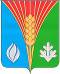 СОВЕТ ДЕПУТАТОВМуниципального образования Андреевский сельсоветКурманаевского района Оренбургской области(второго созыва)	ПРОЕКТ	РЕШЕНИЯс. Андреевка                                                                №О бюджете муниципального образования Андреевский сельсовет на 2023 год и плановый период 2024-2025 годовНа основании ст. 12, ст. 132 Конституции РФ, ст. 9 Бюджетного кодекса РФ, ст. 35 Федерального закона № 131-ФЗ от 6 октября 2003 г. «Об общих принципах организации местного самоуправления в Российской Федерации», в соответствии со ст.  42 Устава муниципального образования Андреевский сельсовет Курманаевского района, Положения о бюджетном процессе в муниципальном образовании Андреевский сельсовет, утвержденного решением Совета депутатов муниципального образования Андреевский сельсовет Курманаевского района Оренбургской области от 16октября 2019 года № 45, Совет депутатов РЕШИЛ:Статья 11. Утвердить основные характеристики бюджета муниципального образования на 2023 год в размерах:1) прогнозируемый общий объем доходов – 7776,438тыс. рублей;2) общий объем расходов – 7776,438 тыс. рублей;3) дефицит – 0,0 тыс. рублей;4) верхний предел муниципальноговнутреннегодолга муниципального образования на 1 января 2023 года – 0,0тыс. рублей, в том числе верхний предел долга по муниципальным гарантиям –0,0тыс. рублей.2. Утвердить основные характеристики бюджета муниципального образования на 2024 и 2025 годы в размерах:1) прогнозируемый общий объем доходов на 2024 год – 8551,828 тыс. рублей, на 2025 год – 7044,274 тыс. рублей;2) общий объем расходов на 2024 год – 8551,828тыс. рублей, в том числе условно утвержденные расходы – 180,000тыс. рублей, на 2025 год – 7044,274тыс. рублей, в том числе условно утвержденные расходы – 346,57 тыс. рублей;3) дефицит на 2024 год – 0,0 тыс. рублей, на 2025 год – 0,0  тыс. рублей;4) верхний предел муниципального внутреннего долга муниципального образования на 1 января 2024 года – 0,0 тыс. рублей, на 1 января 2025 года – 0,0 тыс. рублей, в том числе верхний предел долга по муниципальным гарантиям на 1 января 2024 года – 0,0тыс. рублей, на 1 января 2025 года – 0,0 тыс. рублей.Статья 2.Учесть поступление доходов в бюджет поселения по кодам видов доходов, подвидов доходов на 2023 год и на плановый период 2024 и 2025 годов согласно приложению 1 к настоящему Решению.Статья 3.Утвердить распределение бюджетных ассигнований бюджета поселения по разделам и подразделам классификации расходов бюджета поселения на 2023 год и на плановый период 2024 и 2025 годов согласно приложению 2 к настоящему Решению.Статья 4.Утвердить ведомственную структуру расходов бюджета поселения на 2023 год и на плановый период 2024 и 2025 годов согласно приложению 3 к настоящему Решению.Статья 5.Утвердить распределение бюджетных ассигнований бюджета поселения по разделам, подразделам, целевым статьям (муниципальным программам Андреевского сельсовета и непрограммным направлениям деятельности), группам и подгруппам видов расходов классификации расходов на 2023 год и на плановый период 2024 и 2025 годов согласно приложению 4 к настоящему Решению.Статья 6.Утвердить распределение бюджетных ассигнований бюджета поселения по целевым статьям (муниципальным программам Андреевского сельсовета и непрограммным направлениям деятельности), разделам, подразделам, группам и подгруппам видов расходов классификации расходов на 2023 год и на плановый период 2024 и 2025 годов согласно приложению 5 к настоящему Решению.Статья 7.Установить следующие дополнительные основания для внесения изменений в сводную бюджетную роспись без внесения изменений в настоящее Решение:перераспределение бюджетных ассигнований, предусмотренных главному распорядителю средств бюджета поселения, между направлениями расходов в пределах общего объема бюджетных ассигнований программной (непрограммной) статьи кода целевой статьи расходов, видами расходов в целях исполнения обязательств бюджета;увеличение бюджетных ассигнований по отдельным разделам, подразделам, целевым статьям и видам расходов за счет экономии по использованию в текущем финансовом году бюджетных ассигнований на оказание муниципальных услуг (выполнение работ) в пределах общего объема бюджетных ассигнований, предусмотренных главному распорядителю средств бюджета поселения в текущем финансовом году на оказание муниципальных услуг (выполнение работ), при условии, что увеличение бюджетных ассигнований по соответствующему виду расходов не превышает 10 процентов;увеличение расходов бюджета поселения на фактически поступающие в бюджет поселения средства в случае и порядке, установленных пунктом 5 статьи 242 Бюджетного кодекса Российской Федерации;перераспределение бюджетных ассигнований, предусмотренных главному распорядителю бюджетных средств, в размере, необходимом для исполнения обязательств, предусмотренных заключенными соглашениями о предоставлении межбюджетных трансфертов бюджету Курманаевского района и (или) нормативными правовыми актами Оренбургской области, устанавливающими правила предоставления межбюджетных трансфертов;перераспределение бюджетных ассигнований главных распорядителей бюджетных средств в целях реализации мероприятий муниципальных программ администрации Андреевского сельсовета, направляемых на достижение целей и решение задач региональных и приоритетных проектов Оренбургской области, проектов, направленных на достижение целей и решение задач региональных и федеральных проектов, и приоритетных проектов администрации Андреевского сельсовета;увеличение бюджетных ассигнований главным распорядителям бюджетных средств сверх объемов, утвержденных настоящим Решением, за счет поступающих из областного бюджета межбюджетных трансфертов, не имеющих целевого характера, в целях реализации региональных проектов, направленных на достижение целей и решение задач национальных и федеральных проектов, приоритетных проектов, муниципальных программ администрации Андреевского сельсовета и непрограммных мероприятий;увеличение бюджетных ассигнований в случае поступления (выделения) субсидий, субвенций, иных межбюджетных трансфертов и безвозмездных поступлений от юридических лиц, имеющих целевое назначение, сверх объемов, утвержденных настоящим Решением;перераспределение бюджетных ассигнований, предусмотренных главному распорядителю средств бюджета поселения, между разделами, подразделами, целевыми статьями, видами расходов на повышение оплаты труда работников муниципальных учреждений;перераспределение бюджетных ассигнований главных распорядителей бюджетных средств на финансовое обеспечение мероприятий муниципальных программ администрации Андреевского сельсовета между мероприятиями муниципальных программ администрации Андреевского  сельсовета, а также разделами (подразделами), видами расходов в целях исполнения обязательств бюджета поселения;перераспределение бюджетных ассигнований, предусмотренных главным распорядителям бюджетных средств по непрограммным направлениям деятельности, между разделами (подразделами), целевыми статьями, видами расходов в ходе исполнения бюджета поселения;перераспределение бюджетных ассигнований главных распорядителей бюджетных средств в связи с консолидацией в бюджете поселения средств, сэкономленных муниципальными заказчиками при осуществлении закупок товаров, работ, услуг;перераспределение бюджетных ассигнований, предусмотренных Администрации муниципального образования Андреевского сельсовет, на осуществление деятельности органов местного самоуправления между главными распорядителями бюджетных средств и кодами бюджетной классификации;перераспределение бюджетных ассигнований, предусмотренных главному распорядителю средств бюджета поселения, связанных с изменениями бюджетной классификации, а также между видами расходов в пределах общего объема бюджетных ассигнований по целевой статье расходов классификации расходов бюджетов;перераспределение бюджетных ассигнований, предусмотренных главному распорядителю средств бюджета поселения, между видами расходов и (или) целевыми статьями расходов в пределах общего объема бюджетных ассигнований соответствующего раздела, подраздела классификации расходов бюджетов, а также между главными распорядителями бюджетных средств по разделам, подразделам, целевым статьям и видам расходов в целях обеспечения условий софинансирования получения средств из других бюджетов бюджетной системы Российской Федерации;увеличение бюджетных ассигнований главным распорядителям бюджетных средств сверх объемов за счет поступающих из областного бюджета межбюджетных трансфертов, не имеющих целевого характера, в соответствии с условиями их предоставления;увеличение (уменьшение) бюджетных ассигнований по расходам на дорожное хозяйство исходя из уточненного прогноза поступлений доходов, образующих дорожный фонд бюджета поселения в соответствии с Решением Совета депутатов №34 от 17.04.2014 «О создании дорожного фондамуниципального образования Андреевский сельсовет Курманаевского района Оренбургской области», не использованных на начало финансового года, а также перераспределение бюджетных ассигнований по расходам на дорожное хозяйство между целевыми статьями и видами расходов в пределах общего объема дорожного фонда в целях исполнения обязательств бюджета поселения.Статья 8.Утвердить источники внутреннего финансирования дефицита бюджета поселения на 2022 год и на плановый период 2023 и 2024 годов согласно приложению 6 к настоящему Решению.Статья 9.1. Утвердить общий объем бюджетных ассигнований на исполнение публичных нормативных обязательств на 2022 год в сумме 133,307 тыс. рублей, на 2023 год –133,307  тыс. рублей и на 2024 год – 133,307 тыс. рублей.2. Утвердить распределение бюджетных ассигнований на исполнение публичных нормативных обязательств муниципального образования Андреевский сельсовет на 2023 год и на плановый период 2024 - 2025 годов согласно приложению 7 к настоящему Решению.Статья 10.1.Утвердить программу муниципальных внутренних заимствований Андреевский сельсовет на 2023 год и на плановый период 2024 и 2025 годов согласно приложению 8 к настоящему Решению.2.Расходы на обслуживание муниципального внутреннего долга на 2023 год – 0 тыс. рублей, на 2024 год – 0 тыс. рублей и на 2025 год – 0 тыс. рублей.3.Установить предельный объем муниципального долга муниципального образования Андреевский сельсовет на 2023 год в сумме 0 тыс. рублей, на 2024 год – 0 тыс. рублей, на 2025 год – 0 тыс. рублей.Статья 11.1.Предоставление муниципальных гарантий на 2023 год и на плановый период 2024 и 2025 годов не предусматривается.2.Бюджетные ассигнования на возможное исполнение муниципальных гарантий по гарантийным случаям на 2023 год и на плановый период 2024 и 2025 годов не предусматриваются.Статья 12.1. Установить, что в случае изменения в 2023 году состава и (или) функций главных администраторов консолидированного бюджета или главных администраторов источников финансирования дефицита бюджета поселения Финансовый отдел администрации Курманаевского района вправе вносить соответствующие изменения в перечень главных администраторов доходов и перечень главных администраторов источников финансирования дефицита бюджета поселения, а также в состав закрепленных за ними кодов классификации доходов бюджетов или классификации источников финансирования дефицитов бюджетов с последующим внесением изменений в настоящее Решение.2. Установить следующие дополнительные основания для внесения изменений в сводную бюджетную роспись без внесения изменений в настоящее Решение:Перераспределение бюджетных ассигнований, предусмотренных главному распорядителю средств бюджета поселения, между видами расходов и (или) направлениями расходов целевой статьи расходов в пределах общего объема бюджетных ассигнований по основному мероприятию целевой статьи расходов соответствующего раздела, подраздела классификации расходов бюджетов.Статья 13.Утвердить объем межбюджетных трансфертов перечисляемые в бюджет поселения на осуществление части полномочий по решению вопросов местного значения в соответствии с заключенными соглашениями на 2023 год в сумме 1859,0тыс.рублей, на 2024 год в сумме 1859,0тыс.рублей, на 2025 год в сумме 1859,0тыс.рублей.Статья 14.        Утвердить методику расчета объема межбюджетных трансфертов, передаваемых из бюджета муниципального образования Андреевский сельсовет бюджету муниципального района на осуществление части полномочий в области ведения бюджетного учета, согласно Приложению № 10 к решению          Статья 15.Утвердить методику расчета объема межбюджетных трансфертов, передаваемых из бюджета поселения бюджету муниципального района на осуществление части полномочий, согласно Приложению № 11 к решению.Статья 16.Утвердить методику расчета объемов межбюджетных трансфертов, передаваемых из бюджета поселения бюджету муниципального района на осуществление части передаваемых полномочий в области культуры и библиотечного обслуживания, согласно Приложению № 12 к решению.Статья 17.Утвердить объем бюджетных ассигнований дорожного фонда муниципального образования Андреевский сельсовет на 2023 год в размере 1014,78 тыс. рублей, на 2024 год - в размере 1039,24 тыс. рублей, на 2025 год – в размере 1061,17 тыс. рублей.Статья 18.Утвердить основные параметры первоочередных расходов бюджета муниципального образования Андреевский сельсовет на 2023 год: расходы на оплату труда с начислениями в сумме 1825,2 тыс. рублей, оплату коммунальных услуг в сумме 832,00 тыс. рублей.Утвердить распределение бюджетных ассигнований на первоочередные расходы бюджета на 2023 год, согласно приложению № 13 к настоящему решению.Статья 19.Установить, что кассовое обслуживание исполнения бюджета поселения осуществляется финансовым отделом администрации Курманаевского района с использованием лицевых счетов по учету бюджетных средств, открытых в финансовом отделе администрации Курманаевского района в соответствии с законодательством Российской Федерации, Оренбургской области, муниципальными правовыми актами муниципального образования Михайловский сельсовет, на основании соглашения. Статья 20.Направить  данное решение для подписания главе муниципального образования Андреевский сельсовет Курманаевского района   Алимкиной Л.Г..Контроль за исполнением  решения  возложить  на постоянную комиссию  по вопросам  бюджетной, налоговой, финансовой  политики, собственности и экономическим  вопросам  (председатель Долматова О.Г.).Настоящее Решение  вступает в после  его официального         опубликования в местном печатном органе «Вестник», но не ранее  01 января 2022 года.Председатель  Совета депутатов муниципального образованияАндреевский сельсовет                                                                  О.Г. ДолматоваИ.о.главы муниципального образования                                      Е.А. ПрохороваРазослано: в дело, прокурору, Счетной палате.Приложение № 1к решению Совета депутатов муниципального образования Андреевский сельсоветот   .12 .2022 №Поступление доходов в местный бюджет по кодам видов доходов, подвидов доходов, классификации  операций сектора государственного управления, относящихся к доходам бюджета на 2023 год и на плановый период 2024 и 2025 годов.(в тыс.руб.)Приложение № 2к решению Совета депутатов муниципального образования Андреевский сельсоветот   .12.2022 №    Распределение бюджетных ассигнований бюджета поселения по разделам и подразделам классификации расходов бюджета на 2023год и на плановый период 2024 и 2025 годы(в тыс.руб.)Приложение № 3к решению Совета депутатов муниципального образования Андреевский сельсоветот .12.2022 №Распределение бюджетных ассигнований бюджета поселения по разделам, подразделам, целевым статьям (муниципальным  программам и непрограммным направлениям деятельности), группам и подгруппам видов расходов классификации расходов на 2023 год и на плановый период 2024 и 2025 годов(в тыс.руб.)Приложение № 4к решению Совета депутатов муниципального образования Андреевский сельсоветот .12.2022 №Распределение бюджетных ассигнований  бюджета  поселения по  целевым статьям (муниципальным программам Андреевского сельсовета и непрограммным  направлениям деятельности), разделам , подразделам группам и подгруппам видов расходов классификации расходов на 2023 и плановый период 2024-2025 годовруб.Приложение № 5к решению Совета депутатов муниципального образования Андреевский сельсоветот .12.2022 №Распределение бюджетных ассигнований бюджета поселения по целевым статьям, разделам, подразделам, видам расходов классификации расходов на 2023 год и на плановый период 2024-2025 годовПриложение № 6к решению Совета депутатов муниципального образования Андреевский сельсоветот .12.2022 №Источники внутреннего финансирования дефицита бюджета поселения на 2023 год и плановый период 2024 -2025 гг.(в тыс.руб.)Приложение № 7к решению Совета депутатов муниципального образования Андреевский сельсоветот .12.2022 №(в тыс.руб.)Приложение № 8к решению Совета депутатов муниципального образования Андреевский сельсоветот .12.2022 №Программа муниципальных внутренних заимствований администрации МО Андреевский сельсовет на 2023 год и плановый период 2024-2025 годов (тыс. рублей)Приложение № 9к решению Совета депутатов муниципального образования Андреевский сельсоветот .12.2022 №ПЕРЕЧЕНЬглавных администраторов расходов местного бюджета на 2023 год и плановый период 2024-2025 г  Приложение № 10к решению Совета депутатов муниципального образования Андреевский сельсоветот .12.2022 №Методика расчета объема межбюджетных трансфертов, передаваемых из бюджета муниципального образования Андреевский сельсовет бюджету муниципального районана осуществление части полномочий в области ведения бюджетного учетаНастоящая Методика определяет расчет объема межбюджетных трансфертов, предоставляемых бюджету муниципального образования Курманаевский район из бюджета муниципального образования Андреевский сельсовет Курманаевского района на осуществление переданных полномочий в 2023г:-ведение бюджетного учета, составление бюджетной отчетности, составления и представление отчетности в налоговые органы, внебюджетные фонды, органы статистики, обеспечение подготовки документов, материалов, расчетов, необходимых для осуществления планирования (исполнения) расходов местного бюджета.Размер межбюджетного трансферта, передаваемого поселением в бюджет муниципального образования Курманаевский район на исполнение переданных полномочий, определяется в рублях Российской Федерации, рассчитывается по формуле:Сi = ФОТ + Н , гдеСi – размер межбюджетного трансферта, передаваемого поселением в бюджет муниципального образования Курманаевский район на исполнение переданных полномочий;ФОТ – годовой фонд оплаты труда с начислениями(округление до тысяч);Н – расходы на обеспечение деятельности переданных полномочий (материально-техническое обеспечение), которые исчисляются в размере 23,2 процента от годового фонда оплаты труда с учетом начислений(округление до тысяч).При формировании фонда оплаты труда предусматриваются следующие средства для выплаты ( в расчете на год):должностной оклад (в расчете на год)-12;ежемесячная надбавка к должностному окладу за особые условия муниципальной службы в размере 0,9    должностных окладов;ежемесячная надбавка к должностному окладу за выслугу лет – в размере       0,5  должностных окладовединовременная выплата к отпуску и материальная помощь – в размере двух должностных окладов;премия за выполнение особо важных и сложных заданий – в размере одного должностного оклада;ежемесячное денежное поощрение – в размере 0,9   должностных окладов.Фонд оплаты труда формируется с учетом районного коэффициентаПриложение № 11к решению Совета депутатов муниципального образования Андреевский сельсоветот .12.2022 №Методика расчета объема межбюджетных трансфертов, передаваемых из бюджета поселения бюджету муниципального района на осуществление части полномочий Настоящая Методика определяет расчет объема межбюджетных трансфертов,  предоставляемых бюджету муниципального образования Курманаевский район из бюджета муниципального образования Андреевский сельсовет Курманаевского района на осуществление переданных полномочий в 2023-2025гг.:- составление, исполнение бюджета поселения, осуществление контроля за исполнением данного бюджета;- утверждение подготовленной на основе генеральных планов поселения документации по планировке территории, выдача разрешений на строительство (за исключением случаев, предусмотренных Градостроительным кодексом Российской Федерации, иными федеральными законами), разрешений на ввод объектов в эксплуатацию при осуществлении строительства, реконструкции объектов капитального строительства, расположенных на территории поселения;- организация и осуществление мероприятий по территориальной и гражданской обороне, защите населения и территории поселения от чрезвычайных ситуаций природного и техногенного характера;- создание условий для развития малого и среднего предпринимательства;- организация и осуществление мероприятий по работе с детьми и молодежью в поселении.Размер межбюджетного трансферта, передаваемого поселением в бюджет муниципального образования Курманаевский район на исполнение переданных полномочий, определяется в рублях Российской Федерации, рассчитывается по формуле:Сi = ФОТ / Н * Нi, гдеСi – размер межбюджетного трансферта, передаваемого поселением в бюджет муниципального образования Курманаевский район на исполнение переданных полномочий;I – соответствующее муниципальное поселение;ФОТ – годовой фонд оплаты труда с начислениями;Н – численность населения района по данным статистического учета применяемого для планирования бюджета на очередной финансовый год и плановый период;Нi – численность населения одного поселения по данным статистического учета применяемого для планирования бюджета на очередной финансовый год и плановый период;Приложение № 12к решению Совета депутатов муниципального образования Андреевский сельсоветот .12.2022 №Методика расчета объемов межбюджетных трансфертов, передаваемых из бюджета поселения бюджету муниципального района на осуществление части передаваемых полномочий в области культуры и библиотечного обслуживания1. Настоящая методика определяет цели предоставления и порядок расчета объемов межбюджетных трансфертов, передаваемых из бюджета муниципального образования Андреевский сельсовет Курманаевского района в бюджет муниципального образования Курманаевский район (далее – межбюджетные трансферты) в случае передачи полномочий в области организации досуга и обеспечения услугами организации культуры и библиотечного обслуживания в 2022-2043 гг.2. Межбюджетные трансферты предоставляются в целях финансового обеспечения деятельности учреждений культуры и библиотечного обслуживания в рамках переданных полномочий муниципального образования Андреевский сельсовет Курманаевского района.3. Объем межбюджетных трансфертов, предоставляемых из бюджета муниципального образования Андреевский сельсовет Курманаевского района в бюджет муниципального образования Курманаевский район, определяются с учетом необходимости обеспечения оплатой труда и начислениями на оплату труда работников учреждений культуры и библиотечного обслуживания, осуществляющих переданные полномочия, их материально-технического обеспечения (в том числе вычислительной и оргтехникой; средствами и услугами связи; коммунальными услугами; оплаты транспортных расходов; командировочных расходов; расходов по содержанию и ремонту имущества; материальных запасов (ГСМ, хозяйственные расходы и др. и иными расходами)).4. Размер межбюджетных трансфертов на осуществление передаваемых полномочий от органов местного самоуправления муниципального образования Андреевский сельсовет Курманаевского района органам местного самоуправления Курманаевского района в области организации досуга жителей и обеспечения услугами организации культуры и библиотечного обслуживания рассчитывается по следующей формуле:RМБТi=SiRМБТi  - размер межбюджетных трансфертов передаваемого полномочия от органов местного самоуправления поселения органам местного самоуправления муниципального района в области организации досуга жителей и обеспечения услугами организаций культуры и библиотечного обслуживания на 12 месяцев очередного финансового года.Si – сумма затрат по смете расходов на исполнение части передаваемых полномочий в области организации досуга жителей и обеспечения услугами организаций культуры и библиотечного обслуживания на 12 месяцев очередного финансового года.Si = SЗП НАЧ + SУСЛ СВ + SТРАН + SКОМ + SСОД и РЕМ ИМУЩ ++ SПРОЧ РАБ и УСЛ + SПРОЧ РАСХ + SМАТ ЗАП, где SЗП НАЧ – оплата труда и начисления;SУСЛ СВ – оплата услуг связи;SТРАН – оплата транспортных расходов;SКОМ – оплата коммунальных услуг;SСОД и РЕМ ИМУЩ – оплата работ и услуг по содержанию и ремонту имущества;SПРОЧ РАБ и УСЛ – оплата прочих работ и услуг;SПРОЧ РАСХ – оплата прочих расходов (уплата налогов и сборов, штрафов, пени, сувенирная продукция и др.);SМАТ ЗАП – приобретение материальных запасов (ГСМ, электротовары, моющие средства, строительные материалы, канцтовары и др.).5. Размер межбюджетных трансфертов не может превышать размера установленного решением Совета депутатов муниципального образования Андреевский сельсовет Курманаевского района о бюджете на 2023 год и на плановый период 2024 и 2025 годов.Приложение № 13к решению Совета депутатов муниципального образования Андреевский сельсоветот .12.2022 №Распределение бюджетных ассигнований на первоочередные расходы бюджета на 2023 годПриложение № 14к решению Совета депутатов муниципального образования Андреевский сельсоветот .12.2022 №Код бюджетной классификации Российской ФедерацииНаименование групп, подгрупп, статей, подстатей, элементов, программ (подпрограмм), кодов экономической классификации доходовГодыГодыГодыКод бюджетной классификации Российской ФедерацииНаименование групп, подгрупп, статей, подстатей, элементов, программ (подпрограмм), кодов экономической классификации доходовГодыГодыГодыКод бюджетной классификации Российской ФедерацииНаименование групп, подгрупп, статей, подстатей, элементов, программ (подпрограмм), кодов экономической классификации доходов2023202420251 00 00000 00 0000 000НАЛОГОВЫЕ И НЕНАЛОГОВЫЕ ДОХОДЫ4863,935269,725438,321 01 00000 00 0000 000НАЛОГИ НА ПРИБЫЛЬ, ДОХОДЫ 2205,002312,002401,001 01 02000 01 0000 110Налог на доходы физических лиц2205,002312,002401,001 01 02010 01 0000 110Налог на доходы физических лиц с доходов, источником которых является налоговый агент, за исключением доходов, в отношении которых исчисление и уплата налога осуществляются в соответствии со статьями 227, 227.1 и 228 Налогового кодекса Российской Федерации2158,002263,002352,001 01 02020 01 0000 110Налог на доходы физических лиц с доходов, полученных от осуществления деятельности физическими лицами, зарегистрированными в качестве индивидуальных предпринимателей, нотариусов, занимающихся частной практикой, адвокатов, учредивших адвокатские кабинеты, и других лиц, занимающихся частной практикой в соответствии со статьей 227 Налогового кодекса Российской Федерации27,0028,0028,0010102030010000110Налог на доходы физических лиц с доходов, полученных физическими лицами в соответствии со статьей 228 Налогового кодекса Российской Федерации20,0021,0021,001 03 00000 00 0000 000Налоги на товары (работы, услуги), реализуемые на территории Российской Федерации1014,781039,241061,171 03 02000 01 0000 110Акцизы по подакцизным товарам (продукции), производимым на территории Российской Федерации1014,781039,241061,171 03 02230 01 0000 110Доходы от уплаты акцизов на дизельное топливо, зачисляемые в бюджеты субъектов Российской Федерации458,81464,96467,221 03 02240 01 0000 110Доходы от уплаты акцизов на моторные масла для дизельных и (или) карбюраторных (инжекторных) двигателей, зачисляемые в консолидированные бюджеты субъектов Российской Федерации2,542,62,71 03 02250 01 0000 110Доходы от уплаты акцизов на автомобильный бензин, производимый на территории Российской Федерации, зачисляемые в консолидированные бюджеты субъектов Российской Федерации610,96629,30651,211 03 02260 01 0000 110Доходы от уплаты акцизов на прямогонный бензин, производимый на территории Российской Федерации, зачисляемые в консолидированные бюджеты субъектов Российской Федерации-57,53-57,62-59,96 105 00000 00 0000 000НАЛОГИ НА СОВОКУПНЫЙ ДОХОД832,501173,281290,95105 03000 00 0000 000Единый сельскохозяйственный налог832,501173,281290,95105 03010 01 1000 110Единый сельскохозяйственный налог832,501173,281290,951 06 00000 00 0000 000НАЛОГИ НА ИМУЩЕСТВО   794,00727,00667,001 06 01000 00 0000 110Налог на имущество физических лиц 118,00130,00132,001 06 01030 10 1000 110Налог на имущество физических лиц, взимаемый по ставкам, применяемым к объектам налогообложения, расположенным в границах поселения             118,00130,00132,001 06 06000 00 0000 000Земельный налог676,00597,00535,001 06 06033 10 0000 110Земельный налог с организаций, обладающих земельным участком, расположенным в границах сельских поселений2,03,03,01 06 06043 10 0000 110Земельный налог, с физических лиц, обладающих земельным участком, расположенным в границах сельских поселений.674,00594,00532,001 08 00000 00 0000 000ГОСУДАРСТВЕННАЯ ПОШЛИНА6,006,006,001 08 04020 01 1000 110Государственная пошлина за совершение нотариальных действий должностными лицами органов местного самоуправления, уполномоченными в соответствии с законодательными актами Российской Федерации на совершение нотариальных действий6,006,006,001 11 00000 00 0000 000ДОХОДЫ ОТ ИСПОЛЬЗОВАНИЯ ИМУЩЕСТВ, НАХОДЯЩЕГОСЯ В ГОСУДАРСТВЕННОЙ И МУНИЦИПАЛЬНОЙ СОБСТВЕННОСТИ11,7012,2012,201 11 05000 00 0000 120Доходы, получаемые в виде арендной либо иной платы за передачу в возмездное пользование государственного и муниципального имущества(за исключением имущества бюджетных и автономных учреждений,  а так же имущества государственных  и муниципальных предприятий, в том числе казенных)11,7012,2012,201 11 05020 00 0000 120Доходы, получаемые в виде арендной платы за земли после разграничения государственной собственности на землю , а так же средства от продажи права на заключение договоров аренды указанных земельных участков (за исключеним земельных  участков бюджетных и автономных учреждений)11,7012,2012,201 11 05025 10 0000 120Доходы, получаемые в виде арендной платы,  а так же средства от продажи права на заключение договоров аренды на земли, находящиеся в собственности сельских поселений (за исключением земельных участков муниципальных  бюджетных и автономных учреждений)11,7012,2012,202 00 00000 00 0000 000БЕЗВОЗМЕЗДНЫЕ ПОСТУПЛЕНИЯ2912,4583282,1081605,9542 02 00000 00 0000 000БЕЗВОЗМЕЗДНЫЕ ПОСТУПЛЕНИЯ ОТ ДРУГИХ БЮДЖЕТОВ БЮДЖЕТНОЙ СИСТЕМЫ РОССИЙСКОЙ ФЕДЕРАЦИИ2912,4583282,1081605,9542 02 10000 00 0000 150Дотации бюджетам бюджетной системы Российской Федерации2807,0001932,0001492,002 02 15001 00 0000 150Дотации на выравнивание бюджетной обеспеченности0,000,001,122 02 25576 10 0000 150Субсидии бюджетам на обеспечение комплексного развития сельских поселений0,00889,000,002 02 29999 10 0000 150Прочие субсидии0,00352,100,002 02 30000 00 0000 150Субвенции бюджетам бюджетной системы Российской Федерации105,458109,008112,8342 02 35118 00 0000 150Субвенции бюджетам на осуществление первичного воинского учета на территориях, где отсутствуют военные комиссариаты105,458109,008112,8342 02 35118 10 0000 150Субвенции бюджетам сельских поселений на осуществление первичного воинского учета на территориях, где отсутствуют военные комиссариаты105,458109,008112,834ИТОГО:ИТОГО:7776,4388551,8287044,274НаименованиеРЗПР2022 год2023 год2024 год123456ОБЩЕГОСУДАРСТВЕННЫЕ ВОПРОСЫ01003130,0002579,3052544,323Функционирование высшего должностного лица субъекта Российской Федерации и муниципального образования0102860,000860,000860,000Функционирование Правительства Российской Федерации, высших исполнительных органов государственной власти субъектов Российской Федерации, местных администраций01041682,0001181,3051146,323Обеспечение деятельности финансовых, налоговых и таможенных органов, и органов финансового (финансово-бюджетного) надзора010661,0061,0061,00Другие общегосударственные вопросы0113527,00477,00477,00НАЦИОНАЛЬНАЯ ОБОРОНА0200105,458109,008112,834Мобилизационная и вневойсковая подготовка0203105,458109,008112,834НАЦИОНАЛЬНАЯ БЕЗОПАСНОСТЬ И ПРАВООХРАНИТЕЛЬНАЯ ДЕЯТЕЛЬНОСТЬ0300163,968143,968143,968Обеспечение пожарной безопасности0310163,968143,968143,968НАЦИОНАЛЬНАЯ ЭКОНОМИКА04001014,781039,2401061,170Дорожное хозяйство (дорожные фонды)04091014,781039,2401061,170Градостроительство04120,00363,000,00ЖИЛИЩНО-КОММУНАЛЬНОЕ ХОЗЯЙСТВО0500318,7251370,00100,000Коммунальное хозяйство050280,000,000,0 Благоустройство0503238,7251370,000100,000КУЛЬТУРА, КИНЕМАТОГРАФИЯ08002900,2002624,0002592,102Культура08012900,2002624,0002592,102СОЦИАЛЬНАЯ ПОЛИТИКА1000133,307133,307133,307Пенсионное обеспечение1001133,307133,307133,307ФИЗИЧЕСКАЯ КУЛЬТУРА И СПОРТ110010,00010,00010,000Физическая культура110110,00010,00010,000Условно утвержденные расходы9900180,000346,570Условно утвержденные расходы9999180,000346,570ИТОГО:7776,4388551,8287044,274НаименованиеКодыведомственной классификацииКодыведомственной классификацииКодыведомственной классификацииКодыведомственной классификацииГодыГодыГодыНаименованиеразделподразделцелевая статьявид расхода20232024202512345678ОБЩЕГОСУДАРСТВЕННЫЕ ВОПРОСЫ010000000000000003130000,002579305,002 544323,000Функционирование высшего должностного лица субъекта Российской Федерации и муниципального образования01020000000000000860 000,00860 000,00860 000,00Муниципальная программа "Устойчивое развитие территории муниципального образования Андреевский сельсовет Курманаевского района Оренбургской области на 2019-2024 годы"01025100000000000860000,00860 000,00860 000,00Подпрограмма 4 "Организация деятельности муниципального образования Андреевский сельсовет на решение вопросов местного значения иные мероприятия в области муниципального управления на 2019-2024 годы"01025140000000000860 000,00860 000,00860 000,00Основное мероприятие "Обеспечение функций аппарата администрации муниципального образования Андреевский сельсовет"01025140100000000860 000,00860 000,00860 000,00Расходы на содержание главы муниципального образования01025140110010000860 000,00860 000,00860 000,00Расходы на выплаты персоналу государственных (муниципальных) органов01025140110010120860 000,00860 000,00860 000,00Функционирование Правительства Российской Федерации, высших исполнительных органов государственной власти субъектов Российской Федерации, местных администраций010400000000000001 682 000,0001 181 305,001 146 323,00Муниципальная программа "Устойчивое развитие территории муниципального образования Андреевский сельсовет Курманаевского района Оренбургской области на 2019-2024 годы"010451000000000001 682000,0001 181 305,001 146 323,00Подпрограмма 4 "Организация деятельности муниципального образования Андреевский сельсовет на решение вопросов местного значения иные мероприятия в области муниципального управления на 2019-2024 годы"010451400000000001 682 000,001 181 305,001 146 323,00Основное мероприятие "Обеспечение функций аппарата администрации муниципального образования Андреевский сельсовет"010451401000000001599600,001 098 905,001063923,00Обеспечение функций аппарата администрации муниципального образования Андреевский сельсовет010451401100200001599600,001 098 905,001063923,00Расходы на выплаты персоналу государственных (муниципальных) органов01045140110020120965200,00965 200,00965200,00Иные закупки товаров, работ и услуг для обеспечения государственных (муниципальных) нужд01045140110020240629 700,00130 705,0095723,00Уплата налогов, сборов и иных платежей010451401100208504700,003000,003000,00Основное мероприятие "Организация и осуществление мероприятий по гражданской обороне, защите населения и территории поселения от чрезвычайных ситуаций природного и техногенного характера. Создание условий для развития малого предпринимательства. Создание условий для предоставления транспортных услуг населению и организация транспортного обслуживания населения в границах поселения"0104514030000000082 400,0082 400,0082400,00Передаваемые полномочия на организацию мероприятий по предоставлению услуг транспорта, связи. торговли на территории поселения0104514031002000082 400,0082 400,0082 400,00Иные межбюджетные трансферты0104514031002054082 400,0082 400,0082400,00Обеспечение деятельности финансовых, налоговых и таможенных органов, и органов финансового (финансово-бюджетного) надзора0106000000000000061 000,0061 000,0061 000,00Муниципальная программа "Устойчивое развитие территории муниципального образования Андреевский сельсовет Курманаевского района Оренбургской области на 2019-2024 годы"0106510000000000022 400,0022 400,0022 400,00Подпрограмма 4 "Организация деятельности муниципального образования Андреевский сельсовет на решение вопросов местного значения иные мероприятия в области муниципального управления на 2019-2024 годы"0106514000000000022 400,0022 400,0022 400,00Основное мероприятие "Исполнение, формирование бюджета поселения и контроль за исполнением данного бюджета"0106514020000000022 400,0022 400,0022 400,00Передаваемые полномочия на обеспечение мероприятий по формированию бюджета поселения0106514021002000022 400,0022 400,0022 400,00Иные межбюджетные трансферты0106514021002054022 400,0022 400,0022 400,00Непрограммные мероприятия0106770000000000038 600,0038 600,0038 600,00Руководство и управление в сфере установленных функций органов муниципальной власти Курманаевского района0106771000000000038 600,0038 600,0038 600,00Центральный аппарат0106771001002000038 600,0038 600,0038 600,00Иные межбюджетные трансферты0106771001002054038 600,0038 600,0038 600,00Другие общегосударственные вопросы01130000000000000527 000,000477 000,00477 000,00Подпрограмма 4 "Организация деятельности муниципального образования Андреевский сельсовет на решение вопросов местного значения иные мероприятия в области муниципального управления на 2019-2024 годы"01135140000000000477 000,00477 000,00477 000,00Основное мероприятие "Исполнение, формирование бюджета поселения и контроль за исполнением данного бюджета"01135140200000000477 000,00477 000,00477 000,00Передаваемые пономочия по ведению бухгалтерского учета01135140270050540477 000,00477 000,00477 000,00Непрограммные мероприятия0113770000000000050 000,000,000,00Прочие непрограммные  мероприятия0113774000000000050 000,000,000,00Оценка недвижимости, признание прав и регулирование отношений по государственной и муниципальной собственности0113774009085024050 000,000,000,00НАЦИОНАЛЬНАЯ ОБОРОНА02000000000000000105 458,00109 008,00112 834,00Мобилизационная и вневойсковая подготовка02030000000000000105 458,00109 008,00112 834,00Муниципальная программа "Устойчивое развитие территории муниципального образования Андреевский сельсовет Курманаевского района Оренбургской области на 2019-2024 годы"02035100000000000105 458,00109 008,00112 834,00Подпрограмма 9 "Мобилизационная и вневойсковая подготовка на территории муниципального образования Андреевский сельсовет на 2019-2024 годы"02035190000000000105 458,00109 008,00112 834,00Мероприятие № 1 "Финансовое обеспечение исполнения органом местного самоуправления полномочий по первичному воинскому учету на территориях,где отсутствуют военные комиссариаты"02035190100000000105 458,00109 008,00112 834,00Финансовое обеспечение расходов на осуществление первичного воинского учета на территориях, где отсутствуют военные комиссариаты02035190151180000105 458,00109 008,00112 834,00Расходы на выплаты персоналу государственных (муниципальных) органов02035190151180120105 458,00109 008,00112 834,00НАЦИОНАЛЬНАЯ БЕЗОПАСНОСТЬ И ПРАВООХРАНИТЕЛЬНАЯ ДЕЯТЕЛЬНОСТЬ03000000000000000163 968,00143 968,00143 968,00Защита населения и территории от чрезвычайных ситуаций природного и техногенного характера, пожарная безопасность03100000000000000163 968,00143 968,00143 968,00Муниципальная программа "Устойчивое развитие территории муниципального образования Андреевский сельсовет Курманаевского района Оренбургской области на 2019-2024 годы"03105100000000000163 968,00143 968,00143 968,00Подпрограмма 5 "Обеспечение пожарной безопасности на территории МО Андреевский сельсовет на 2019-2024 годы"03105150000000000163 968,00143 968,00143 968,00Основное мероприятие "Содержание личного состава ДПК"03105150100000000163 968,00143 968,00143 968,00Обеспечение мер пожарной безопасности в границах населенных пунктов03105150192470000163 968,00143 968,00143 968,00Иные закупки товаров, работ и услуг для обеспечения государственных (муниципальных) нужд03105150192470240163 968,00143 968,00143 968,00НАЦИОНАЛЬНАЯ ЭКОНОМИКА040000000000000001014 780,001 039 240 ,001061 170,00Дорожное хозяйство (дорожные фонды)040900000000000001014 780,001 039 240,001061 170,00Муниципальная программа "Устойчивое развитие территории муниципального образования Андреевский сельсовет Курманаевского района Оренбургской области на 2019-2024 годы"040951000000000001014 780,001 039 240,001061 170,00Подпрограмма № 1 "Развитие дорожного хозяйства муниципального образования Андреевский сельсовет"040951100000000001014 780,001 039 240,001061 170,00Основное мероприятие "Содержание дорог общего пользования муниципального значения"040951102000000001014 780,001 039 240,001061 170,00Финансирование расходов на содержание дорог общего пользования040951102907500001014 780,001 039 240,001061 170,00Иные закупки товаров, работ и услуг для обеспечения государственных (муниципальных) нужд040951102907502401014 780,001 039 240,001061 170,00Подпрограмма «Развитие системы градорегулирования»041251300000000000,00363 000,000,00Мероприятия по приведению документов территориального планирования и градостроительного зонирования041251302000000000,00363 000,000,00“ Мероприятия по приведению документов териториального планирования и градостроительного зонирования муниципальных образований Оренбургской области в цифровой формат, соответствующий требованиям к отраслевым пространственным данным для включения в ГИСОГД Оренбургской облати»041251302S15102400,00363 000,000,00ЖИЛИЩНО-КОММУНАЛЬНОЕ ХОЗЯЙСТВО05000000000000000338 725,001370 000,00100 000,00Коммунальное хозяйство0502000000000000080 000,000,000,00Муниципальная программа "Устойчивое развитие территории муниципального образования Андреевский сельсовет Курманаевского района Оренбургской области на 2019-2024 годы"0502510000000000080 000,000,000,00Подпрограмма 2 "Модернизация жилищно-коммунального хозяйства и благоустройство территории муниципального образования Андреевский сельсовет на 2019-2024 годы"0502512000000000080 000,000,000,00Основное мероприятие "Содержание и ремонт объектов коммунальной инфраструктуры"0502512030000000080 000,000,000,00Мероприятия по модернизации объектов коммунальной инфраструктуры муниципальной собственности0502512039508000080 000,000,000,00Иные закупки товаров, работ и услуг для обеспечения государственных (муниципальных) нужд0502512039508024080 000,000,000,00Благоустройство05030000000000000258 725,001370 000,00100 000,00Муниципальная программа "Устойчивое развитие территории муниципального образования Андреевский сельсовет Курманаевского района Оренбургской области на 2019-2024 годы"05035100000000000258 725,00100 000,00100 000,00Подпрограмма 2 "Модернизация жилищно-коммунального хозяйства и благоустройство территории муниципального образования Андреевский сельсовет на 2019-2024 годы"05035120000000000258 725,001340   000,00100 000,00Основное мероприятие "Озеленение территории поселения. Мероприятия по благоустройству, очистке кладбища. Прочие мероприятия по благоустройству поселения."05035120200000000258 725,00100 000100 000,00Благоустройство - организация и содержание мест захоронения0503512029640000035 000,0030,0030 000,00Иные закупки товаров, работ и услуг для обеспечения государственных (муниципальных) нужд0503512029640024035 000,0030,0030 000,00Благоустройство - прочие мероприятия по благоустройству поселения05035120296500000223725,0070 000,0070 000,00Иные закупки товаров, работ и услуг для обеспечения государственных (муниципальных) нужд05035120296500240235725,0070 000,0070 000,00Основное мероприятие "Комплексное развитие сельских территорий"050351204000000000,001 270 000,000,00Обеспечение комплексного развития сельских территорий050351204L57600000.001270 000.000.00КУЛЬТУРА, КИНЕМАТОГРАФИЯ080000000000000002900 200,002624 200,002592 102,00Культура080100000000000002900 200,002624 200,002592 102,00Муниципальная программа "Устойчивое развитие территории муниципального образования Андреевский сельсовет Курманаевского района Оренбургской области на 2019-2024 годы"080151000000000002900 200,002624 200,002592 102,00Подпрограмма 6 "Развитие культуры на территории МО Андреевский сельсовет на 2019-2024 годы"080151600000000002900 200,002624 200,002592 102,00Основное мероприятие "Организация культурно-досуговой деятельности"080151601000000001041 200,00765 000,00733 102,00Финансирование расходов на организацию досуга и обеспечение жителей поселения услугами культуры080151601744000001041200,00765 000,00733 102,00Иные закупки товаров, работ и услуг для обеспечения государственных (муниципальных) нужд080151601744002401041200,00765 000,00733 102,00Иные межбюджетные трансферты080151601744005401 255 000,001 255 000,001 255 000,00Основное мероприятие "Развитие библиотечного обслуживания населения"08015160200000000604 000,00604 000,00604 000,00Обеспечение деятельности по библиотечному обслуживанию08015160274420000604 000,00604 000,00604 000,00Иные межбюджетные трансферты08015160274420540604 000,00604 000,00604 000,00СОЦИАЛЬНАЯ ПОЛИТИКА10000000000000000133 307,00133 307,00133 307,00Пенсионное обеспечение10010000000000000133 307,00133 307,00133 307,00Муниципальная программа "Устойчивое развитие территории муниципального образования Андреевский сельсовет Курманаевского района Оренбургской области на 2019-2024 годы"10015100000000000133 307,00133 307,00133 307,00Подпрограмма 8 "Пенсионное обеспечение лиц, замещавших муниципальные должности и должности муниципальной службы в администрации Андреевский сельсовет на 2019-2024 годы"10015180000000000133 307,00133 307,00133 307,00Мероприятие 2 "Выплата государственной пенсии за выслугу лет лицам, замещавшим муниципальные должности и должности муниципальной службы, путем перечисления денежных средств на счета получателей в кредитных учреждениях"10015180200000000133 307,00133 307,00133 307,00Пенсия за выслугу лет муниципальным служащим администрации МО Андреевский сельсовет10015180220580000133 307,00133 307,00133 307,00Публичные нормативные социальные выплаты гражданам10015180220580310133 307,00133 307,00133 307,00ФИЗИЧЕСКАЯ КУЛЬТУРА И СПОРТ1100000000000000010 000,0010 000,0010 000,00Физическая культура1101000000000000010 000,0010 000,0010 000,00Муниципальная программа "Устойчивое развитие территории муниципального образования Андреевский сельсовет Курманаевского района Оренбургской области на 2019-2024 годы"1101510000000000010 000,0010 000,0010 000,00Подпрограмма № 7 "Развитие физической культуры и спорта в муниципальном образовании Андреевский сельсовет на 2019-2024 г"1101517000000000010 000,0010 000,0010 000,00Основное мероприятие "Создание условий для сохранения и укрепления здоровья жителей МО Андреевский сельсовет путем популяризации массового спорта, приобщения различных слоев населения к знаниям физической культуры и спорта"1101517010000000010 000,0010 000,0010 000,00Создание условий для развития физкультуры и спорта1101517019297000010 000,0010 000,0010 000,00Иные закупки товаров, работ и услуг для обеспечения государственных (муниципальных) нужд1101517019297024010 000,0010 000,0010 000,00Условно утвержденные расходы990000000000000000,00180 000.00346 570,00Условно утвержденные расходы999900000000000000,00180 000,00346 570,00ИТОГО:7776438.008551828.007044274.00НаименованиеКодыведомственной классификацииКодыведомственной классификацииКодыведомственной классификацииКодыведомственной классификацииГодыГодыГодыНаименованиеразделподразделцелевая статьявид расхода20232024202512345678Программный бюджет Администрации МО Андреевский сельсовет Курманаевского района Оренбургской области7776349,4008463228,006955674,00ОБЩЕГОСУДАРСТВЕННЫЕ ВОПРОСЫ010000000000000003 130000,002 579 305,002 544 323,00Функционирование высшего должностного лица субъекта Российской Федерации и муниципального образования01020000000000000860 000,00860 000,00860 000,00Муниципальная программа "Устойчивое развитие территории муниципального образования Андреевский сельсовет Курманаевского района Оренбургской области на 2019-2024 годы"01025100000000000860 000,00860 000,00860 000,00Подпрограмма 4 "Организация деятельности муниципального образования Андреевский сельсовет на решение вопросов местного значения иные мероприятия в области муниципального управления на 2019-2024 годы"01025140000000000860 000,00860 000,00860 000,00Основное мероприятие "Обеспечение функций аппарата администрации муниципального образования Андреевский сельсовет"01025140100000000860 000,00860 000,00860 000,00Расходы на содержание главы муниципального образования01025140110010000860 000,00860 000,00860 000,00Расходы на выплаты персоналу государственных (муниципальных) органов01025140110010120860 000,00860 000,00860 000,00Функционирование Правительства Российской Федерации, высших исполнительных органов государственной власти субъектов Российской Федерации, местных администраций010400000000000001 682000,001181305,001146323,00Муниципальная программа "Устойчивое развитие территории муниципального образования Андреевский сельсовет Курманаевского района Оренбургской области на 2019-2024 годы"010451000000000001 682 000,001181305,001146323,00Подпрограмма 4 "Организация деятельности муниципального образования Андреевский сельсовет на решение вопросов местного значения иные мероприятия в области муниципального управления на 2019-2024 годы"010451400000000001 682 000,001181305,001146323,00Основное мероприятие "Обеспечение функций аппарата администрации муниципального образования Андреевский сельсовет"010451401000000001599600,001098905,001063923,00Обеспечение функций аппарата администрации муниципального образования Андреевский сельсовет010451401100200001599600,001098905,001063923,00Расходы на выплаты персоналу государственных (муниципальных) органов01045140110020120965200,00965 200,00965200,00Иные закупки товаров, работ и услуг для обеспечения государственных (муниципальных) нужд01045140110020240629 700,00130 705,0095723,00Уплата налогов, сборов и иных платежей010451401100208504700,003000,003000,00Основное мероприятие "Организация и осуществление мероприятий по гражданской обороне, защите населения и территории поселения от чрезвычайных ситуаций природного и техногенного характера. Создание условий для развития малого предпринимательства. Создание условий для предоставления транспортных услуг населению и организация транспортного обслуживания населения в границах поселения"0104514030000000082 400,0082 400,0082 400,00Передаваемые полномочия на организацию мероприятий по предоставлению услуг транспорта, связи. торговли на территории поселения0104514031002000082 400,0082 400,0082 400,00Иные межбюджетные трансферты0104514031002054082 400,0082 400,0082 400,00Обеспечение деятельности финансовых, налоговых и таможенных органов, и органов финансового (финансово-бюджетного) надзора0106000000000000038 600,0038 600,0038 600,00Муниципальная программа "Устойчивое развитие территории муниципального образования Андреевский сельсовет Курманаевского района Оренбургской области на 2019-2024 годы"0106510000000000022 400,0022 400,0022 400,00Подпрограмма 4 "Организация деятельности муниципального образования Андреевский сельсовет на решение вопросов местного значения иные мероприятия в области муниципального управления на 2019-2024 годы"0106514000000000022 400,0022 400,0022 400,00Основное мероприятие "Исполнение, формирование бюджета поселения и контроль за исполнением данного бюджета"0106514020000000022 400,0022 400,0022 400,00Передаваемые полномочия на обеспечение мероприятий по формированию бюджета поселения0106514021002000022 400,0022 400,0022 400,00Иные межбюджетные трансферты0106514021002054022 400,0022 400,0022 400,00Другие общегосударственные вопросы01130000000000000527 000,000477 000,00477 000,00Подпрограмма 4 "Организация деятельности муниципального образования Андреевский сельсовет на решение вопросов местного значения иные мероприятия в области муниципального управления на 2019-2024 годы"01135140000000000477 000,00477 000,00477 000,00Основное мероприятие "Исполнение, формирование бюджета поселения и контроль за исполнением данного бюджета"01135140200000000477 000,00477 000,00477 000,00Передаваемые пономочия по ведению бухгалтерского учета01135140270050540477 000,00477 000,00477 000,00Непрограммные мероприятия0113770000000000050 000,000,000,00Прочие непрограммные  мероприятия0113774000000000050 000,000,000,00Оценка недвижимости, признание прав и регулирование отношений по государственной и муниципальной собственности0113774009085024050 000,000,000,00НАЦИОНАЛЬНАЯ ОБОРОНА02000000000000000105 458,00109 008,00112 834,00Мобилизационная и вневойсковая подготовка02030000000000000105 458,00109 008,00112 834,00Муниципальная программа "Устойчивое развитие территории муниципального образования Андреевский сельсовет Курманаевского района Оренбургской области на 2019-2024 годы"02035100000000000105 458,00109 008,00112 834,00Подпрограмма 9 "Мобилизационная и вневойсковая подготовка на территории муниципального образования Андреевский сельсовет на 2019-2024 годы"02035190000000000105 458,00109 008,00112 834,00Мероприятие № 1 "Финансовое обеспечение исполнения органом местного самоуправления полномочий по первичному воинскому учету на территориях,где отсутствуют военные комиссариаты"02035190100000000105 458,00109 008,00112 834,00Финансовое обеспечение расходов на осуществление первичного воинского учета на территориях, где отсутствуют военные комиссариаты02035190151180000105 458,00109 008,00112 834,00Расходы на выплаты персоналу государственных (муниципальных) органов02035190151180120105 458,00109 008,00112 834,00НАЦИОНАЛЬНАЯ БЕЗОПАСНОСТЬ И ПРАВООХРАНИТЕЛЬНАЯ ДЕЯТЕЛЬНОСТЬ03000000000000000163 968,00143 968,00143 968,00Защита населения и территории от чрезвычайных ситуаций природного и техногенного характера, пожарная безопасность03100000000000000163 968,00143 968,00143 968,00Муниципальная программа "Устойчивое развитие территории муниципального образования Андреевский сельсовет Курманаевского района Оренбургской области на 2019-2024 годы"03105100000000000163 968,00143 968,00143 968,00Подпрограмма 5 "Обеспечение пожарной безопасности на территории МО Андреевский сельсовет на 2019-2024 годы"03105150000000000163 968,00143 968,00143 968,00Основное мероприятие "Содержание личного состава ДПК"03105150100000000163 968,00143 968,00143 968,00Обеспечение мер пожарной безопасности в границах населенных пунктов03105150192470000163 968,00143 968,00143 968,00Иные закупки товаров, работ и услуг для обеспечения государственных (муниципальных) нужд03105150192470240163 968,00143 968,00143 968,00НАЦИОНАЛЬНАЯ ЭКОНОМИКА040000000000000001014780,001039240,001061170,00Дорожное хозяйство (дорожные фонды)040900000000000001014780,001039240,001061170,00Муниципальная программа "Устойчивое развитие территории муниципального образования Андреевский сельсовет Курманаевского района Оренбургской области на 2019-2024 годы"040951000000000001014780,001039240,001061170,00Подпрограмма № 1 "Развитие дорожного хозяйства муниципального образования Андреевский сельсовет"040951100000000001014780,001039240,001061170,00Основное мероприятие "Содержание дорог общего пользования муниципального значения"040951102000000001014780,001039240,001061170,00Финансирование расходов на содержание дорог общего пользования040951102907500001014780,001039240,001061170,00Иные закупки товаров, работ и услуг для обеспечения государственных (муниципальных) нужд040951102907502401014780,001039240,001061170,00Подпрограмма «Развитие системы градорегулирования»041251300000000000,00363 000,000,00Мероприятия по приведению документов территориального планирования и градостроительного зонирования041251302000000000,00363 000,000,00“ Мероприятия по приведению документов териториального планирования и градостроительного зонирования муниципальных образований Оренбургской области в цифровой формат, соответствующий требованиям к отраслевым пространственным данным для включения в ГИСОГД Оренбургской облати»041251302S15102400,00363 000,000,00ЖИЛИЩНО-КОММУНАЛЬНОЕ ХОЗЯЙСТВО05000000000000000318 725,001370 000,00100 000,00Коммунальное хозяйство0502000000000000080 000,000,000,00Муниципальная программа "Устойчивое развитие территории муниципального образования Андреевский сельсовет Курманаевского района Оренбургской области на 2019-2024 годы"0502510000000000080 000,000,000,00Подпрограмма 2 "Модернизация жилищно-коммунального хозяйства и благоустройство территории муниципального образования Андреевский сельсовет на 2019-2024 годы"0502512000000000080 000,000,000,00Основное мероприятие "Содержание и ремонт объектов коммунальной инфраструктуры"0502512030000000080 000,000,000,00Мероприятия по модернизации объектов коммунальной инфраструктуры муниципальной собственности0502512039508000080 000,000,000,00Иные закупки товаров, работ и услуг для обеспечения государственных (муниципальных) нужд0502512039508024080 000,000,000,00Благоустройство05030000000000000238725,001370 000,00100 000,00Муниципальная программа "Устойчивое развитие территории муниципального образования Андреевский сельсовет Курманаевского района Оренбургской области на 2019-2024 годы"05035100000000000238 725,00100 000,00100 000,00Подпрограмма 2 "Модернизация жилищно-коммунального хозяйства и благоустройство территории муниципального образования Андреевский сельсовет на 2019-2024 годы"05035120000000000238 725,001370 000,00100 000,00Основное мероприятие "Озеленение территории поселения. Мероприятия по благоустройству, очистке кладбища. Прочие мероприятия по благоустройству поселения."05035120200000000238725,00100 000,00100 000,00Благоустройство - организация и содержание мест захоронения0503512029640000035 000,0030 000,0030 000,00Иные закупки товаров, работ и услуг для обеспечения государственных (муниципальных) нужд0503512029640024035 000,0030 000,0030 000,00Благоустройство - прочие мероприятия по благоустройству поселения05035120296500000223 725,0070 000,0070 000,00Иные закупки товаров, работ и услуг для обеспечения государственных (муниципальных) нужд05035120296500240223 725,0070 000,0070 000,00Основное мероприятие "Комплексное развитие сельских территорий"050351204000000000,001 270 000,000,00Обеспечение комплексного развития сельских территорий050351204L57600000.001270 000.000.00КУЛЬТУРА, КИНЕМАТОГРАФИЯ080000000000000002900200,002624000,002592102,00Культура080100000000000002900200,002624000,002592102,00Муниципальная программа "Устойчивое развитие территории муниципального образования Андреевский сельсовет Курманаевского района Оренбургской области на 2019-2024 годы"080151000000000002900200,002624000,002592102,00Подпрограмма 6 "Развитие культуры на территории МО Андреевский сельсовет на 2019-2024 годы"080151600000000002900200,002624000,002592102,00Основное мероприятие "Организация культурно-досуговой деятельности"080151601000000001041200,00765 000,00733 102,00Финансирование расходов на организацию досуга и обеспечение жителей поселения услугами культуры080151601744000001041200,00765 000,00733 102,00Иные закупки товаров, работ и услуг для обеспечения государственных (муниципальных) нужд080151601744002401 255 000,001 255 000,001 255 000,00Иные межбюджетные трансферты080151601744005401 255 000,001 255 000,001 255 000,00Основное мероприятие "Развитие библиотечного обслуживания населения"08015160200000000604 000,00604 000,00604 000,00Обеспечение деятельности по библиотечному обслуживанию08015160274420000604 000,00604 000,00604 000,00Иные межбюджетные трансферты08015160274420540604 000,00604 000,00604 000,00СОЦИАЛЬНАЯ ПОЛИТИКА10000000000000000133 307,00133 307,00133 307,00Пенсионное обеспечение10010000000000000133 307,00133 307,00133 307,00Муниципальная программа "Устойчивое развитие территории муниципального образования Андреевский сельсовет Курманаевского района Оренбургской области на 2019-2024 годы"10015100000000000133 307,00133 307,00133 307,00Подпрограмма 8 "Пенсионное обеспечение лиц, замещавших муниципальные должности и должности муниципальной службы в администрации Андреевский сельсовет на 2019-2024 годы"10015180000000000133 307,00133 307,00133 307,00Мероприятие 2 "Выплата государственной пенсии за выслугу лет лицам, замещавшим муниципальные должности и должности муниципальной службы, путем перечисления денежных средств на счета получателей в кредитных учреждениях"10015180200000000133 307,00133 307,00133 307,00Пенсия за выслугу лет муниципальным служащим администрации МО Андреевский сельсовет10015180220580000133 307,00133 307,00133 307,00Публичные нормативные социальные выплаты гражданам10015180220580310133 307,00133 307,00133 307,00ФИЗИЧЕСКАЯ КУЛЬТУРА И СПОРТ1100000000000000010 000,0010 000,0010 000,00Физическая культура1101000000000000010 000,0010 000,0010 000,00Муниципальная программа "Устойчивое развитие территории муниципального образования Андреевский сельсовет Курманаевского района Оренбургской области на 2019-2024 годы"1101510000000000010 000,0010 000,0010 000,00Подпрограмма № 7 "Развитие физической культуры и спорта в муниципальном образовании Андреевский сельсовет на 2019-2024 г"1101517000000000010 000,0010 000,0010 000,00Основное мероприятие "Создание условий для сохранения и укрепления здоровья жителей МО Андреевский сельсовет путем популяризации массового спорта, приобщения различных слоев населения к знаниям физической культуры и спорта"1101517010000000010 000,0010 000,0010 000,00Создание условий для развития физкультуры и спорта1101517019297000010 000,0010 000,0010 000,00Иные закупки товаров, работ и услуг для обеспечения государственных (муниципальных) нужд1101517019297024010 000,0010 000,0010 000,00Непрограммные мероприятия0100000000000000088 600,0038 600,0038 600,00Руководство и управление в сфере установленных функций органов муниципальной власти Курманаевского района0106771000000000088 600,0038 600,0038 600,00Центральный аппарат0106771001002000088 600,0038 600,0038 600,00Иные межбюджетные трансферты0106771001002054088 600,0038 600,0038 600,00Условно утвержденные расходы990000000000000000,00180 000,00346 570,00Условно утвержденные расходы999900000000000000,00180 000,00346 570,00ИТОГО:7776438,008551828,007044274,00НаименованиеНаименованиеКодыведомственной классификацииКодыведомственной классификацииКодыведомственной классификацииКодыведомственной классификацииГодыГодыГодыНаименованиеНаименованиеведразделподразделцелевая статьявид расхода2023 год2024 год2025год12345678ОБЩЕГОСУДАРСТВЕННЫЕ ВОПРОСЫОБЩЕГОСУДАРСТВЕННЫЕ ВОПРОСЫ013010000000000000003130,0002579,3052544,323Функционирование высшего должностного лица субъекта Российской Федерации и муниципального образованияФункционирование высшего должностного лица субъекта Российской Федерации и муниципального образования01301020000000000000860,000860,000860,000Муниципальная программа "Устойчивое развитие территории муниципального образования Андреевский сельсовет Курманаевского района Оренбургской области на 2019-2024 годы"Муниципальная программа "Устойчивое развитие территории муниципального образования Андреевский сельсовет Курманаевского района Оренбургской области на 2019-2024 годы"01301025100000000000860,000860,000860,000Подпрограмма 4 "Организация деятельности муниципального образования Андреевский сельсовет на решение вопросов местного значения иные мероприятия в области муниципального управления на 2019-2024 годы"Подпрограмма 4 "Организация деятельности муниципального образования Андреевский сельсовет на решение вопросов местного значения иные мероприятия в области муниципального управления на 2019-2024 годы"01301025140000000000860,000860,000860,000Основное мероприятие "Обеспечение функций аппарата администрации муниципального образования Андреевский сельсовет"Основное мероприятие "Обеспечение функций аппарата администрации муниципального образования Андреевский сельсовет"01301025140100000000860,000860,000860,000Расходы на содержание главы муниципального образованияРасходы на содержание главы муниципального образования01301025140110010000860,000860,000860,000Расходы на выплаты персоналу государственных (муниципальных) органовРасходы на выплаты персоналу государственных (муниципальных) органов01301025140110010120860,000860,000860,000Функционирование Правительства Российской Федерации, высших исполнительных органов государственной власти субъектов Российской Федерации, местных администрацийФункционирование Правительства Российской Федерации, высших исполнительных органов государственной власти субъектов Российской Федерации, местных администраций013010400000000000001682,0001181,3051146,323Муниципальная программа "Устойчивое развитие территории муниципального образования Андреевский сельсовет Курманаевского района Оренбургской области на 2019-2024 годы"Муниципальная программа "Устойчивое развитие территории муниципального образования Андреевский сельсовет Курманаевского района Оренбургской области на 2019-2024 годы"013010451000000000001682,0001181,3051146,323Подпрограмма 4 "Организация деятельности муниципального образования Андреевский сельсовет на решение вопросов местного значения иные мероприятия в области муниципального управления на 2019-2024 годы"Подпрограмма 4 "Организация деятельности муниципального образования Андреевский сельсовет на решение вопросов местного значения иные мероприятия в области муниципального управления на 2019-2024 годы"013010451400000000001682,0001181,3051146,323Основное мероприятие "Обеспечение функций аппарата администрации муниципального образования Андреевский сельсовет"Основное мероприятие "Обеспечение функций аппарата администрации муниципального образования Андреевский сельсовет"013010451401000000001599,61098,9051063,923Обеспечение функций аппарата администрации муниципального образования Андреевский сельсоветОбеспечение функций аппарата администрации муниципального образования Андреевский сельсовет013010451401100200001599,61098,9051063,923Расходы на выплаты персоналу государственных (муниципальных) органовРасходы на выплаты персоналу государственных (муниципальных) органов01301045140110020120965,200965,200965,200Иные закупки товаров, работ и услуг для обеспечения государственных (муниципальных) нуждИные закупки товаров, работ и услуг для обеспечения государственных (муниципальных) нужд01301045140110020240629,700130,70595,723Уплата налогов, сборов и иных платежейУплата налогов, сборов и иных платежей013010451401100208504,703,003,00Основное мероприятие "Организация и осуществление мероприятий по гражданской обороне, защите населения и территории поселения от чрезвычайных ситуаций природного и техногенного характера. Создание условий для развития малого предпринимательства. Создание условий для предоставления транспортных услуг населению и организация транспортного обслуживания населения в границах поселения"Основное мероприятие "Организация и осуществление мероприятий по гражданской обороне, защите населения и территории поселения от чрезвычайных ситуаций природного и техногенного характера. Создание условий для развития малого предпринимательства. Создание условий для предоставления транспортных услуг населению и организация транспортного обслуживания населения в границах поселения"0130104000514030000082,40082,40082,400Передаваемые полномочия на организацию мероприятий по предоставлению услуг транспорта, связи. торговли на территории поселенияПередаваемые полномочия на организацию мероприятий по предоставлению услуг транспорта, связи. торговли на территории поселения0130104514031002000082,40082,40082,400Иные межбюджетные трансфертыИные межбюджетные трансферты0130104514031002054082,40082,40082,400Обеспечение деятельности финансовых, налоговых и таможенных органов, и органов финансового (финансово-бюджетного) надзораОбеспечение деятельности финансовых, налоговых и таможенных органов, и органов финансового (финансово-бюджетного) надзора0130106000000000000061,00061,00061,000Муниципальная программа "Устойчивое развитие территории муниципального образования Андреевский сельсовет Курманаевского района Оренбургской области на 2019-2024 годы"Муниципальная программа "Устойчивое развитие территории муниципального образования Андреевский сельсовет Курманаевского района Оренбургской области на 2019-2024 годы"0130106510000000000022,40022,40022,400Подпрограмма 4 "Организация деятельности муниципального образования Андреевский сельсовет на решение вопросов местного значения иные мероприятия в области муниципального управления на 2019-2024 годы"Подпрограмма 4 "Организация деятельности муниципального образования Андреевский сельсовет на решение вопросов местного значения иные мероприятия в области муниципального управления на 2019-2024 годы"0130106514000000000022,40022,40022,400Основное мероприятие "Исполнение, формирование бюджета поселения и контроль за исполнением данного бюджета"Основное мероприятие "Исполнение, формирование бюджета поселения и контроль за исполнением данного бюджета"0130106000514020000022,40022,40022,400Передаваемые полномочия на обеспечение мероприятий по формированию бюджета поселенияПередаваемые полномочия на обеспечение мероприятий по формированию бюджета поселения0130106514021002000022,40022,40022,400Иные межбюджетные трансфертыИные межбюджетные трансферты0130106514021002054022,40022,40022,400Непрограммные мероприятияНепрограммные мероприятия0130106770000000000038,60038,60038,600Руководство и управление в сфере установленных функций органов муниципальной власти Курманаевского районаРуководство и управление в сфере установленных функций органов муниципальной власти Курманаевского района0130106771000000000038,60038,60038,600Центральный аппаратЦентральный аппарат0130106771001002000038,60038,60038,600Иные межбюджетные трансфертыИные межбюджетные трансферты0130106771001002054038,60038,60038,600Другие общегосударственные вопросыДругие общегосударственные вопросы01301130000000000000527 000,000477 000,00477 000,00Подпрограмма 4 "Организация деятельности муниципального образования Андреевский сельсовет на решение вопросов местного значения иные мероприятия в области муниципального управления на 2019-2024 годы"Подпрограмма 4 "Организация деятельности муниципального образования Андреевский сельсовет на решение вопросов местного значения иные мероприятия в области муниципального управления на 2019-2024 годы"01301135140000000000477 000,00477 000,00477 000,00Основное мероприятие "Исполнение, формирование бюджета поселения и контроль за исполнением данного бюджета"Основное мероприятие "Исполнение, формирование бюджета поселения и контроль за исполнением данного бюджета"01301135140200000000477 000,00477 000,00477 000,00Передаваемые пономочия по ведению бухгалтерского учетаПередаваемые пономочия по ведению бухгалтерского учета01301135140270050540477 000,00477 000,00477 000,00Непрограммные мероприятияНепрограммные мероприятия0130113770000000000050 000,000,000,00Прочие непрограммные  мероприятияПрочие непрограммные  мероприятия0130113774000000000050 000,000,000,00Оценка недвижимости, признание прав и регулирование отношений по государственной и муниципальной собственностиОценка недвижимости, признание прав и регулирование отношений по государственной и муниципальной собственности0130113774009085024050 000,000,000,00НАЦИОНАЛЬНАЯ ОБОРОНАНАЦИОНАЛЬНАЯ ОБОРОНА01302000000000000000105,458109,008112,834Мобилизационная и вневойсковая подготовкаМобилизационная и вневойсковая подготовка01302030000000000000105,458109,008112,834Муниципальная программа "Устойчивое развитие территории муниципального образования Андреевский сельсовет Курманаевского района Оренбургской области на 2019-2024 годы"Муниципальная программа "Устойчивое развитие территории муниципального образования Андреевский сельсовет Курманаевского района Оренбургской области на 2019-2024 годы"01302035100000000000105,458109,008112,834Подпрограмма 9 "Мобилизационная и вневойсковая подготовка на территории муниципального образования Андреевский сельсовет на 2019-2024 годы"Подпрограмма 9 "Мобилизационная и вневойсковая подготовка на территории муниципального образования Андреевский сельсовет на 2019-2024 годы"01302035190000000000105,458109,008112,834Мероприятие № 1 "Финансовое обеспечение исполнения органом местного самоуправления полномочий по первичному воинскому учету на территориях,где отсутствуют военные комиссариаты"Мероприятие № 1 "Финансовое обеспечение исполнения органом местного самоуправления полномочий по первичному воинскому учету на территориях,где отсутствуют военные комиссариаты"01302035190100000000105,458109,008112,834Финансовое обеспечение расходов на осуществление первичного воинского учета на территориях, где отсутствуют военные комиссариатыФинансовое обеспечение расходов на осуществление первичного воинского учета на территориях, где отсутствуют военные комиссариаты01302035190151180000105,458109,008112,834Расходы на выплаты персоналу государственных (муниципальных) органовРасходы на выплаты персоналу государственных (муниципальных) органов01302035190151180120105,458109,008112,834НАЦИОНАЛЬНАЯ БЕЗОПАСНОСТЬ И ПРАВООХРАНИТЕЛЬНАЯ ДЕЯТЕЛЬНОСТЬНАЦИОНАЛЬНАЯ БЕЗОПАСНОСТЬ И ПРАВООХРАНИТЕЛЬНАЯ ДЕЯТЕЛЬНОСТЬ01303000000000000000163 968143 968143 968Защита населения и территории от чрезвычайных ситуаций природного и техногенного характера, пожарная безопасностьЗащита населения и территории от чрезвычайных ситуаций природного и техногенного характера, пожарная безопасность01303100000000000000163 968143 968143 968Муниципальная программа "Устойчивое развитие территории муниципального образования Андреевский сельсовет Курманаевского района Оренбургской области на 2019-2024 годы"Муниципальная программа "Устойчивое развитие территории муниципального образования Андреевский сельсовет Курманаевского района Оренбургской области на 2019-2024 годы"01303105100000000000163 968143 968143 968Подпрограмма 5 "Обеспечение пожарной безопасности на территории МО Андреевский сельсовет на 2019-2024 годы"Подпрограмма 5 "Обеспечение пожарной безопасности на территории МО Андреевский сельсовет на 2019-2024 годы"01303105150000000000163 968143 968143 968Основное мероприятие "Содержание личного состава ДПК"Основное мероприятие "Содержание личного состава ДПК"01303105150100000000163 968143 968143 968Обеспечение мер пожарной безопасности в границах населенных пунктовОбеспечение мер пожарной безопасности в границах населенных пунктов01303105150192470000163 968143 968143 968Иные закупки товаров, работ и услуг для обеспечения государственных (муниципальных) нуждИные закупки товаров, работ и услуг для обеспечения государственных (муниципальных) нужд01303105150192470240163 968143 968143 968НАЦИОНАЛЬНАЯ ЭКОНОМИКАНАЦИОНАЛЬНАЯ ЭКОНОМИКА013040000000000000001014,781039,241061,17Дорожное хозяйство (дорожные фонды)Дорожное хозяйство (дорожные фонды)013040900000000000001014,781039,241061,17Муниципальная программа "Устойчивое развитие территории муниципального образования Андреевский сельсовет Курманаевского района Оренбургской области на 2019-2024 годы"Муниципальная программа "Устойчивое развитие территории муниципального образования Андреевский сельсовет Курманаевского района Оренбургской области на 2019-2024 годы"013040951000000000001014,781039,241061,17Подпрограмма № 1 "Развитие дорожного хозяйства муниципального образования Андреевский сельсовет"Подпрограмма № 1 "Развитие дорожного хозяйства муниципального образования Андреевский сельсовет"013040951100000000001014,781039,241061,17Основное мероприятие "Содержание дорог общего пользования муниципального значения"Основное мероприятие "Содержание дорог общего пользования муниципального значения"013040900051102000001014,781039,241061,17Финансирование расходов на содержание дорог общего пользованияФинансирование расходов на содержание дорог общего пользования013040951102907500001014,781039,241061,17Иные закупки товаров, работ и услуг для обеспечения государственных (муниципальных) нуждИные закупки товаров, работ и услуг для обеспечения государственных (муниципальных) нужд013040951102907502401014,781039,241061,17Подпрограмма «Развитие системы градорегулирования»Подпрограмма «Развитие системы градорегулирования»013041251300000000000,00363 000,000,00Мероприятия по приведению документов территориального планирования и градостроительного зонированияМероприятия по приведению документов территориального планирования и градостроительного зонирования013041251302000000000,00363 000,000,00“ Мероприятия по приведению документов териториального планирования и градостроительного зонирования муниципальных образований Оренбургской области в цифровой формат, соответствующий требованиям к отраслевым пространственным данным для включения в ГИСОГД Оренбургской облати»“ Мероприятия по приведению документов териториального планирования и градостроительного зонирования муниципальных образований Оренбургской области в цифровой формат, соответствующий требованиям к отраслевым пространственным данным для включения в ГИСОГД Оренбургской облати»013041251302S15102400,00363 000,000,00ЖИЛИЩНО-КОММУНАЛЬНОЕ ХОЗЯЙСТВОЖИЛИЩНО-КОММУНАЛЬНОЕ ХОЗЯЙСТВО01305000000000000000318,7251370,00100,00Коммунальное хозяйствоКоммунальное хозяйство0130502000000000000080,000,000,00Муниципальная программа "Устойчивое развитие территории муниципального образования Андреевский сельсовет Курманаевского района Оренбургской области на 2019-2024 годы"Муниципальная программа "Устойчивое развитие территории муниципального образования Андреевский сельсовет Курманаевского района Оренбургской области на 2019-2024 годы"0130502510000000000080,000,000,00Подпрограмма 2 "Модернизация жилищно-коммунального хозяйства и благоустройство территории муниципального образования Андреевский сельсовет на 2019-2024 годы"Подпрограмма 2 "Модернизация жилищно-коммунального хозяйства и благоустройство территории муниципального образования Андреевский сельсовет на 2019-2024 годы"0130502000512000000080,000,000,00Основное мероприятие "Содержание и ремонт объектов коммунальной инфраструктуры"Основное мероприятие "Содержание и ремонт объектов коммунальной инфраструктуры"0130502000512030000080,000,000,00Мероприятия по модернизации объектов коммунальной инфраструктуры муниципальной собственностиМероприятия по модернизации объектов коммунальной инфраструктуры муниципальной собственности0130502512039508000080,000,000,00Иные закупки товаров, работ и услуг для обеспечения государственных (муниципальных) нуждИные закупки товаров, работ и услуг для обеспечения государственных (муниципальных) нужд0130502512039508024080,000,000,00БлагоустройствоБлагоустройство01305030000000000000238,7251370,00100,00Муниципальная программа "Устойчивое развитие территории муниципального образования Андреевский сельсовет Курманаевского района Оренбургской области на 2019-2024 годы"Муниципальная программа "Устойчивое развитие территории муниципального образования Андреевский сельсовет Курманаевского района Оренбургской области на 2019-2024 годы"01305035100000000000238,725100,00100,00Подпрограмма 2 "Модернизация жилищно-коммунального хозяйства и благоустройство территории муниципального образования Андреевский сельсовет на 2019-2024 годы"Подпрограмма 2 "Модернизация жилищно-коммунального хозяйства и благоустройство территории муниципального образования Андреевский сельсовет на 2019-2024 годы"01305035120000000000238,7251370,00100,00Основное мероприятие "Озеленение территории поселения. Мероприятия по благоустройству, очистке кладбища. Прочие мероприятия по благоустройству поселения."Основное мероприятие "Озеленение территории поселения. Мероприятия по благоустройству, очистке кладбища. Прочие мероприятия по благоустройству поселения."01305035120200000000238,725100,00100,00Благоустройство - организация и содержание мест захороненияБлагоустройство - организация и содержание мест захоронения0130503512029640000035,0030,0030,00Иные закупки товаров, работ и услуг для обеспечения государственных (муниципальных) нуждИные закупки товаров, работ и услуг для обеспечения государственных (муниципальных) нужд0130503512029640024035,0030,0030,00Благоустройство - прочие мероприятия по благоустройству поселенияБлагоустройство - прочие мероприятия по благоустройству поселения01305035120296500000203,72570,0070,00Иные закупки товаров, работ и услуг для обеспечения государственных (муниципальных) нуждИные закупки товаров, работ и услуг для обеспечения государственных (муниципальных) нужд01305035120296500240203,72570,0070,00Основное мероприятие "Комплексное развитие сельских территорий"Основное мероприятие "Комплексное развитие сельских территорий"013050351204000000000,001 270 000,000,00Обеспечение комплексного развития сельских территорийОбеспечение комплексного развития сельских территорий013050351204L57600000.001270 000.000.00КУЛЬТУРА, КИНЕМАТОГРАФИЯКУЛЬТУРА, КИНЕМАТОГРАФИЯ013080000000000000002900,2002624,0002592,102КультураКультура013080100000000000002900,2002624,0002592,102Муниципальная программа "Устойчивое развитие территории муниципального образования Андреевский сельсовет Курманаевского района Оренбургской области на 2019-2024 годы"Муниципальная программа "Устойчивое развитие территории муниципального образования Андреевский сельсовет Курманаевского района Оренбургской области на 2019-2024 годы"013080151000000000002900,2002624,0002592,102Подпрограмма 6 "Развитие культуры на территории МО Андреевский сельсовет на 2019-2024 годы"Подпрограмма 6 "Развитие культуры на территории МО Андреевский сельсовет на 2019-2024 годы"013080151600000000002900,2002624,0002592,102Основное мероприятие "Организация культурно-досуговой деятельности"Основное мероприятие "Организация культурно-досуговой деятельности"013080151601000000001041,200765,000733,102Финансирование расходов на организацию досуга и обеспечение жителей поселения услугами культурыФинансирование расходов на организацию досуга и обеспечение жителей поселения услугами культуры013080151601744000001041,200765,000733,102Иные закупки товаров, работ и услуг для обеспечения государственных (муниципальных) нуждИные закупки товаров, работ и услуг для обеспечения государственных (муниципальных) нужд013080151601744002401255,0001255,0001255,000Иные межбюджетные трансфертыИные межбюджетные трансферты013080151601744005401255,0001255,0001255,000Основное мероприятие "Развитие библиотечного обслуживания населения"Основное мероприятие "Развитие библиотечного обслуживания населения"01308010005160200000604,00604,00604,00Обеспечение деятельности по библиотечному обслуживаниюОбеспечение деятельности по библиотечному обслуживанию01308015160274420000604,00604,00604,00Иные межбюджетные трансфертыИные межбюджетные трансферты01308015160274420540604,00604,00604,00СОЦИАЛЬНАЯ ПОЛИТИКАСОЦИАЛЬНАЯ ПОЛИТИКА01310000000000000000133,307133,307133,307Пенсионное обеспечениеПенсионное обеспечение01310010000000000000133,307133,307133,307Муниципальная программа "Устойчивое развитие территории муниципального образования Андреевский сельсовет Курманаевского района Оренбургской области на 2019-2024 годы"Муниципальная программа "Устойчивое развитие территории муниципального образования Андреевский сельсовет Курманаевского района Оренбургской области на 2019-2024 годы"01310015100000000000133,307133,307133,307Подпрограмма 8 "Пенсионное обеспечение лиц, замещавших муниципальные должности и должности муниципальной службы в администрации Андреевский сельсовет на 2019-2024 годы"Подпрограмма 8 "Пенсионное обеспечение лиц, замещавших муниципальные должности и должности муниципальной службы в администрации Андреевский сельсовет на 2019-2024 годы"01310015180000000000133,307133,307133,307Мероприятие 2 "Выплата государственной пенсии за выслугу лет лицам, замещавшим муниципальные должности и должности муниципальной службы, путем перечисления денежных средств на счета получателей в кредитных учреждениях"Мероприятие 2 "Выплата государственной пенсии за выслугу лет лицам, замещавшим муниципальные должности и должности муниципальной службы, путем перечисления денежных средств на счета получателей в кредитных учреждениях"01310010005180200000133,307133,307133,307Пенсия за выслугу лет муниципальным служащим администрации МО Андреевский сельсоветПенсия за выслугу лет муниципальным служащим администрации МО Андреевский сельсовет01310015180220580000133,307133,307133,307Публичные нормативные социальные выплаты гражданамПубличные нормативные социальные выплаты гражданам01310015180220580310133,307133,307133,307ФИЗИЧЕСКАЯ КУЛЬТУРА И СПОРТФИЗИЧЕСКАЯ КУЛЬТУРА И СПОРТ0131100000000000000010,0010,0010,00Физическая культураФизическая культура0131101000000000000010,0010,0010,00Муниципальная программа "Устойчивое развитие территории муниципального образования Андреевский сельсовет Курманаевского района Оренбургской области на 2019-2024 годы"Муниципальная программа "Устойчивое развитие территории муниципального образования Андреевский сельсовет Курманаевского района Оренбургской области на 2019-2024 годы"0131101510000000000010,0010,0010,00Подпрограмма № 7 "Развитие физической культуры и спорта в муниципальном образовании Андреевский сельсовет на 2019-2024 г"Подпрограмма № 7 "Развитие физической культуры и спорта в муниципальном образовании Андреевский сельсовет на 2019-2024 г"0131101000517000000010,0010,0010,00Основное мероприятие "Создание условий для сохранения и укрепления здоровья жителей МО Андреевский сельсовет путем популяризации массового спорта, приобщения различных слоев населения к знаниям физической культуры и спорта"Основное мероприятие "Создание условий для сохранения и укрепления здоровья жителей МО Андреевский сельсовет путем популяризации массового спорта, приобщения различных слоев населения к знаниям физической культуры и спорта"0131101517010000000010,0010,0010,00Создание условий для развития физкультуры и спортаСоздание условий для развития физкультуры и спорта0131101517019297000010,0010,0010,00Иные закупки товаров, работ и услуг для обеспечения государственных (муниципальных) нуждИные закупки товаров, работ и услуг для обеспечения государственных (муниципальных) нужд0131101517019297024010,0010,0010,00Условно утвержденные расходыУсловно утвержденные расходы013990000000000000000,00179,800341,472Условно утвержденные расходыУсловно утвержденные расходы013999900000000000000,00179,800341,472ИТОГО:ИТОГО:ИТОГО:ИТОГО:ИТОГО:ИТОГО:ИТОГО:7776,4388551,8287044,274Наименование показателяКод источника финансирования по КИВФ, КИВнФ2023г2024 год2025гУвеличение остатков средств бюджетов000 01 05 00 00 00 0000 500-7776,438-8551,828-7044,274Увеличение прочих остатков средств бюджетов000 01 05 02 00 00 0000 500-7776,438-8551,828-7044,274Увеличение прочих остатков денежных средств бюджетов000 01 05 02 01 00 0000 510-7776,438-8551,828-7044,274Увеличение прочих остатков денежных средств бюджетов поселений000 01 05 02 01 10 0000 510-7776,438-8551,828-7044,274Уменьшение остатков средств бюджетов000 01 05 00 00 00 0000 600 7776,4388551,8287044,274Уменьшение прочих остатков средств бюджетов000 01 05 02 00 00 0000 6007776,4388551,8287044,274Уменьшение прочих остатков денежных средств бюджетов000 01 05 02 01 00 0000 6107776,4388551,8287044,274Уменьшение прочих остатков денежных средств бюджетов поселений000 01 05 02 01 10 0000 6107776,4388551,8287044,274Объем бюджетных ассигнований на исполнение публичных нормативных обязательств бюджета поселения на 2023 год и на плановый период 2024 и 2025 годовНаименованиеРЗПРЦСРВР2023 год2024 год2025 годСОЦИАЛЬНАЯ ПОЛИТИКА10000000000000000133,307133,307133,307Пенсионное обеспечение10010000000000000133,307128,179128,179Муниципальная программа "Устойчивое развитие территории муниципального образования Андреевский сельсовет Курманаевского района Оренбургской области на 2019-2024 годы"10015100000000000133,307133,307133,307Подпрограмма 8 "Пенсионное обеспечение лиц, замещавших муниципальные должности и должности муниципальной службы в администрации Андреевский сельсовет на 2019-2024 годы"10015180000000000133,307133,307133,307Мероприятие 2 "Выплата государственной пенсии за выслугу лет лицам, замещавшим муниципальные должности и должности муниципальной службы, путем перечисления денежных средств на счета получателей в кредитных учреждениях"10015180200000000133,307133,307133,307Пенсия за выслугу лет муниципальным служащим администрации МО Андреевский сельсовет10015180220580000133,307133,307133,307Публичные нормативные социальные выплаты гражданам10015180220580310133,307133,307133,307ИТОГО:133,307133,307133,307 Вид заимствований202220232024 Вид заимствованийКредиты от кредитных организаций в валюте Российской Федерации0Получение кредитов от кредитных организаций в валюте Российской Федерации000Погашение кредитов, предоставленных кредитными организациями в валюте Российской Федерации000Бюджетные кредиты от других бюджетов бюджетной системы Российской Федерации0001. Погашение бюджетных кредитов, полученных от других бюджетов бюджетной системы Российской Федерации в валюте Российской Федерации0001.1. Задолженность по мировым соглашениям о реструктуризации задолженности бюджета муниципального образования перед областным бюджетом, выраженной в валюте Российской Федерации, возврат которых осуществляется муниципальным образованием.0001.2. Бюджетные кредиты, предоставленные для частичного покрытия дефицита бюджета муниципального образования, возврат которых осуществляется  муниципальным образованием0001.3. Бюджетные кредиты, предоставленные на строительство, реконструкцию, капитальный ремонт, ремонт и содержание автомобильных дорог общего пользования (за исключением автомобильных дорог федерального и областного значения), возврат которых осуществляется  муниципальным образованием.000№ п/пКод администратора расходовНаименование администратора расходов районного бюджета1013Администрация муниципального образования Андреевский сельсовет Курманаевский район Оренбургской областиНаименование муниципального образования поселенияЧисленность населения района на 01.01.2022г. (человек)Численность населения Андреевского сельсовета на 01.01.2022г. (человек)Фонд оплаты труда с начислениями Размер межбюджетного трансферта с 01.01.2017_г. по 31.12.2017_г.(гр.4/гр.2)*гр.312345Андреевский сельсовет14929128212783493443№ п/пНаименование показателя20231Расходы на оплату труда с начислениями (тыс. рублей), в том числе:1825,001.1муниципальные должности и муниципальные служащие(за исключением муниципальных служащих получающих заработную плату на уровне МРОТ)1211,601.2работники органов местного самоуправления (за исключением муниципальных служащих и работников,  получающих заработную плату на уровне МРОТ)613,61.3работники бюджетной сферы, поименованные в указах Президента Российской Федерации от 07.05.2012, в том числе:1.3.1Численность работников культуры1.3.2Средняя заработная плата работников культуры1.3.3Фонд оплаты труда работников культуры с начислениями1.4работники учреждений, не вошедшие в категории, поименованные в указах Президента Российской Федерации от 07.05.20121.5работники организаций и учреждений, получающие заработную плату на уровне МРОТ (включая работников органов местного самоуправления)2.Численность всего, в том числе5,252.1Муниципальные должности и муниципальные служащие22.2работники органов местного самоуправления (за исключением муниципальных служащих и получающих заработную плату на уровне МРОТ)3,252.3работники бюджетной сферы, поименованные в указах Президента Российской Федерации от 07.05.2012, в том числе:2.3.1Численность работников культуры2.4работники учреждений, не вошедшие в категории, поименованные в указах Президента Российской Федерации от 07.05.20122.5работники организаций и учреждений, получающие заработную плату на уровне МРОТ (включая работников органов местного самоуправления)3.Расходы на оплату коммунальных услуг учреждений, включая автономные и бюджетные учреждения (тыс.рублей)832,00ПРОГРАММАПРОГРАММАПРОГРАММАПРОГРАММАПРОГРАММАПРОГРАММАПРОГРАММАПРОГРАММАмуниципальных гарантий Андреевского сельсовета муниципальным программам Андреевского сельсовета и не программным направлениям деятельности в валюте Российской Федерации на 2023-2024-2025 годымуниципальных гарантий Андреевского сельсовета муниципальным программам Андреевского сельсовета и не программным направлениям деятельности в валюте Российской Федерации на 2023-2024-2025 годымуниципальных гарантий Андреевского сельсовета муниципальным программам Андреевского сельсовета и не программным направлениям деятельности в валюте Российской Федерации на 2023-2024-2025 годымуниципальных гарантий Андреевского сельсовета муниципальным программам Андреевского сельсовета и не программным направлениям деятельности в валюте Российской Федерации на 2023-2024-2025 годымуниципальных гарантий Андреевского сельсовета муниципальным программам Андреевского сельсовета и не программным направлениям деятельности в валюте Российской Федерации на 2023-2024-2025 годымуниципальных гарантий Андреевского сельсовета муниципальным программам Андреевского сельсовета и не программным направлениям деятельности в валюте Российской Федерации на 2023-2024-2025 годымуниципальных гарантий Андреевского сельсовета муниципальным программам Андреевского сельсовета и не программным направлениям деятельности в валюте Российской Федерации на 2023-2024-2025 годымуниципальных гарантий Андреевского сельсовета муниципальным программам Андреевского сельсовета и не программным направлениям деятельности в валюте Российской Федерации на 2023-2024-2025 годымуниципальных гарантий Андреевского сельсовета муниципальным программам Андреевского сельсовета и не программным направлениям деятельности в валюте Российской Федерации на 2023-2024-2025 годымуниципальных гарантий Андреевского сельсовета муниципальным программам Андреевского сельсовета и не программным направлениям деятельности в валюте Российской Федерации на 2023-2024-2025 годымуниципальных гарантий Андреевского сельсовета муниципальным программам Андреевского сельсовета и не программным направлениям деятельности в валюте Российской Федерации на 2023-2024-2025 годымуниципальных гарантий Андреевского сельсовета муниципальным программам Андреевского сельсовета и не программным направлениям деятельности в валюте Российской Федерации на 2023-2024-2025 годымуниципальных гарантий Андреевского сельсовета муниципальным программам Андреевского сельсовета и не программным направлениям деятельности в валюте Российской Федерации на 2023-2024-2025 годымуниципальных гарантий Андреевского сельсовета муниципальным программам Андреевского сельсовета и не программным направлениям деятельности в валюте Российской Федерации на 2023-2024-2025 годымуниципальных гарантий Андреевского сельсовета муниципальным программам Андреевского сельсовета и не программным направлениям деятельности в валюте Российской Федерации на 2023-2024-2025 годымуниципальных гарантий Андреевского сельсовета муниципальным программам Андреевского сельсовета и не программным направлениям деятельности в валюте Российской Федерации на 2023-2024-2025 годымуниципальных гарантий Андреевского сельсовета муниципальным программам Андреевского сельсовета и не программным направлениям деятельности в валюте Российской Федерации на 2023-2024-2025 годымуниципальных гарантий Андреевского сельсовета муниципальным программам Андреевского сельсовета и не программным направлениям деятельности в валюте Российской Федерации на 2023-2024-2025 годымуниципальных гарантий Андреевского сельсовета муниципальным программам Андреевского сельсовета и не программным направлениям деятельности в валюте Российской Федерации на 2023-2024-2025 годымуниципальных гарантий Андреевского сельсовета муниципальным программам Андреевского сельсовета и не программным направлениям деятельности в валюте Российской Федерации на 2023-2024-2025 годымуниципальных гарантий Андреевского сельсовета муниципальным программам Андреевского сельсовета и не программным направлениям деятельности в валюте Российской Федерации на 2023-2024-2025 годы1.Перечень действующих муниципальных гарантий Андреевского сельсовета в 2023 году плановый период 2024-2025гг1.Перечень действующих муниципальных гарантий Андреевского сельсовета в 2023 году плановый период 2024-2025гг1.Перечень действующих муниципальных гарантий Андреевского сельсовета в 2023 году плановый период 2024-2025гг1.Перечень действующих муниципальных гарантий Андреевского сельсовета в 2023 году плановый период 2024-2025гг1.Перечень действующих муниципальных гарантий Андреевского сельсовета в 2023 году плановый период 2024-2025гг1.Перечень действующих муниципальных гарантий Андреевского сельсовета в 2023 году плановый период 2024-2025гг1.Перечень действующих муниципальных гарантий Андреевского сельсовета в 2023 году плановый период 2024-2025гг1.Перечень действующих муниципальных гарантий Андреевского сельсовета в 2023 году плановый период 2024-2025гг1.Перечень действующих муниципальных гарантий Андреевского сельсовета в 2023 году плановый период 2024-2025гг1.Перечень действующих муниципальных гарантий Андреевского сельсовета в 2023 году плановый период 2024-2025гг1.Перечень действующих муниципальных гарантий Андреевского сельсовета в 2023 году плановый период 2024-2025гг1.Перечень действующих муниципальных гарантий Андреевского сельсовета в 2023 году плановый период 2024-2025гг1.Перечень действующих муниципальных гарантий Андреевского сельсовета в 2023 году плановый период 2024-2025гг1.Перечень действующих муниципальных гарантий Андреевского сельсовета в 2023 году плановый период 2024-2025гг1.Перечень действующих муниципальных гарантий Андреевского сельсовета в 2023 году плановый период 2024-2025гг1.Перечень действующих муниципальных гарантий Андреевского сельсовета в 2023 году плановый период 2024-2025гг1.Перечень действующих муниципальных гарантий Андреевского сельсовета в 2023 году плановый период 2024-2025гг1.Перечень действующих муниципальных гарантий Андреевского сельсовета в 2023 году плановый период 2024-2025гг1.Перечень действующих муниципальных гарантий Андреевского сельсовета в 2023 году плановый период 2024-2025гг1.Перечень действующих муниципальных гарантий Андреевского сельсовета в 2023 году плановый период 2024-2025гг1.Перечень действующих муниципальных гарантий Андреевского сельсовета в 2023 году плановый период 2024-2025гг1.Перечень действующих муниципальных гарантий Андреевского сельсовета в 2023 году плановый период 2024-2025гг№ п/п№ п/пЦель гарантированияНаименование принципалаНаименование принципалаСумма гарантирования Сумма гарантирования Проверка финансового состояния принципалаПроверка финансового состояния принципалаПроверка финансового состояния принципалаПроверка финансового состояния принципалаПроверка финансового состояния принципалаНаличие права регрессного требованияНаличие права регрессного требованияНаличие права регрессного требованияСумма обязательствСумма обязательствСумма обязательствСумма обязательствСумма обязательствСумма обязательствСумма обязательствСумма обязательствИные условия предоставления и исполнения гарантий№ п/п№ п/пЦель гарантированияНаименование принципалаНаименование принципала(тыс. рублей)(тыс. рублей)Наличие права регрессного требованияНаличие права регрессного требованияНаличие права регрессного требования(тыс. рублей)(тыс. рублей)(тыс. рублей)(тыс. рублей)(тыс. рублей)(тыс. рублей)(тыс. рублей)(тыс. рублей)Иные условия предоставления и исполнения гарантий№ п/п№ п/пЦель гарантированияНаименование принципалаНаименование принципалаНаличие права регрессного требованияНаличие права регрессного требованияНаличие права регрессного требованияна 01.01.2023на 01.01.2023на 01.01.2023на 01.01.2024на 01.01.2024на 01.01.2025Иные условия предоставления и исполнения гарантий11233445555566677888991011Всего по поселению0000000000Общий объем бюджетных ассигнований, предусмотренных на исполнение муниципальных гарантий муниципального образования Андреевский сельсовет гарантом, за счет источников финансирования дефицита бюджета муниципального образования Андреевский сельсовет, приводящий к возникновению права регрессного требования гаранта к принципалу либо обусловлено уступкой гаранта прав требования бенефициара к принципалу составит: в 2023 году - 0,0 тыс. рублей, в 2043 году - 0,0 тыс. рублей , в 2025 году - 0,0 тыс. рублейОбщий объем бюджетных ассигнований, предусмотренных на исполнение муниципальных гарантий муниципального образования Андреевский сельсовет гарантом, за счет источников финансирования дефицита бюджета муниципального образования Андреевский сельсовет, приводящий к возникновению права регрессного требования гаранта к принципалу либо обусловлено уступкой гаранта прав требования бенефициара к принципалу составит: в 2023 году - 0,0 тыс. рублей, в 2043 году - 0,0 тыс. рублей , в 2025 году - 0,0 тыс. рублейОбщий объем бюджетных ассигнований, предусмотренных на исполнение муниципальных гарантий муниципального образования Андреевский сельсовет гарантом, за счет источников финансирования дефицита бюджета муниципального образования Андреевский сельсовет, приводящий к возникновению права регрессного требования гаранта к принципалу либо обусловлено уступкой гаранта прав требования бенефициара к принципалу составит: в 2023 году - 0,0 тыс. рублей, в 2043 году - 0,0 тыс. рублей , в 2025 году - 0,0 тыс. рублейОбщий объем бюджетных ассигнований, предусмотренных на исполнение муниципальных гарантий муниципального образования Андреевский сельсовет гарантом, за счет источников финансирования дефицита бюджета муниципального образования Андреевский сельсовет, приводящий к возникновению права регрессного требования гаранта к принципалу либо обусловлено уступкой гаранта прав требования бенефициара к принципалу составит: в 2023 году - 0,0 тыс. рублей, в 2043 году - 0,0 тыс. рублей , в 2025 году - 0,0 тыс. рублейОбщий объем бюджетных ассигнований, предусмотренных на исполнение муниципальных гарантий муниципального образования Андреевский сельсовет гарантом, за счет источников финансирования дефицита бюджета муниципального образования Андреевский сельсовет, приводящий к возникновению права регрессного требования гаранта к принципалу либо обусловлено уступкой гаранта прав требования бенефициара к принципалу составит: в 2023 году - 0,0 тыс. рублей, в 2043 году - 0,0 тыс. рублей , в 2025 году - 0,0 тыс. рублейОбщий объем бюджетных ассигнований, предусмотренных на исполнение муниципальных гарантий муниципального образования Андреевский сельсовет гарантом, за счет источников финансирования дефицита бюджета муниципального образования Андреевский сельсовет, приводящий к возникновению права регрессного требования гаранта к принципалу либо обусловлено уступкой гаранта прав требования бенефициара к принципалу составит: в 2023 году - 0,0 тыс. рублей, в 2043 году - 0,0 тыс. рублей , в 2025 году - 0,0 тыс. рублейОбщий объем бюджетных ассигнований, предусмотренных на исполнение муниципальных гарантий муниципального образования Андреевский сельсовет гарантом, за счет источников финансирования дефицита бюджета муниципального образования Андреевский сельсовет, приводящий к возникновению права регрессного требования гаранта к принципалу либо обусловлено уступкой гаранта прав требования бенефициара к принципалу составит: в 2023 году - 0,0 тыс. рублей, в 2043 году - 0,0 тыс. рублей , в 2025 году - 0,0 тыс. рублейОбщий объем бюджетных ассигнований, предусмотренных на исполнение муниципальных гарантий муниципального образования Андреевский сельсовет гарантом, за счет источников финансирования дефицита бюджета муниципального образования Андреевский сельсовет, приводящий к возникновению права регрессного требования гаранта к принципалу либо обусловлено уступкой гаранта прав требования бенефициара к принципалу составит: в 2023 году - 0,0 тыс. рублей, в 2043 году - 0,0 тыс. рублей , в 2025 году - 0,0 тыс. рублейОбщий объем бюджетных ассигнований, предусмотренных на исполнение муниципальных гарантий муниципального образования Андреевский сельсовет гарантом, за счет источников финансирования дефицита бюджета муниципального образования Андреевский сельсовет, приводящий к возникновению права регрессного требования гаранта к принципалу либо обусловлено уступкой гаранта прав требования бенефициара к принципалу составит: в 2023 году - 0,0 тыс. рублей, в 2043 году - 0,0 тыс. рублей , в 2025 году - 0,0 тыс. рублейОбщий объем бюджетных ассигнований, предусмотренных на исполнение муниципальных гарантий муниципального образования Андреевский сельсовет гарантом, за счет источников финансирования дефицита бюджета муниципального образования Андреевский сельсовет, приводящий к возникновению права регрессного требования гаранта к принципалу либо обусловлено уступкой гаранта прав требования бенефициара к принципалу составит: в 2023 году - 0,0 тыс. рублей, в 2043 году - 0,0 тыс. рублей , в 2025 году - 0,0 тыс. рублейОбщий объем бюджетных ассигнований, предусмотренных на исполнение муниципальных гарантий муниципального образования Андреевский сельсовет гарантом, за счет источников финансирования дефицита бюджета муниципального образования Андреевский сельсовет, приводящий к возникновению права регрессного требования гаранта к принципалу либо обусловлено уступкой гаранта прав требования бенефициара к принципалу составит: в 2023 году - 0,0 тыс. рублей, в 2043 году - 0,0 тыс. рублей , в 2025 году - 0,0 тыс. рублейОбщий объем бюджетных ассигнований, предусмотренных на исполнение муниципальных гарантий муниципального образования Андреевский сельсовет гарантом, за счет источников финансирования дефицита бюджета муниципального образования Андреевский сельсовет, приводящий к возникновению права регрессного требования гаранта к принципалу либо обусловлено уступкой гаранта прав требования бенефициара к принципалу составит: в 2023 году - 0,0 тыс. рублей, в 2043 году - 0,0 тыс. рублей , в 2025 году - 0,0 тыс. рублейОбщий объем бюджетных ассигнований, предусмотренных на исполнение муниципальных гарантий муниципального образования Андреевский сельсовет гарантом, за счет источников финансирования дефицита бюджета муниципального образования Андреевский сельсовет, приводящий к возникновению права регрессного требования гаранта к принципалу либо обусловлено уступкой гаранта прав требования бенефициара к принципалу составит: в 2023 году - 0,0 тыс. рублей, в 2043 году - 0,0 тыс. рублей , в 2025 году - 0,0 тыс. рублейОбщий объем бюджетных ассигнований, предусмотренных на исполнение муниципальных гарантий муниципального образования Андреевский сельсовет гарантом, за счет источников финансирования дефицита бюджета муниципального образования Андреевский сельсовет, приводящий к возникновению права регрессного требования гаранта к принципалу либо обусловлено уступкой гаранта прав требования бенефициара к принципалу составит: в 2023 году - 0,0 тыс. рублей, в 2043 году - 0,0 тыс. рублей , в 2025 году - 0,0 тыс. рублейОбщий объем бюджетных ассигнований, предусмотренных на исполнение муниципальных гарантий муниципального образования Андреевский сельсовет гарантом, за счет источников финансирования дефицита бюджета муниципального образования Андреевский сельсовет, приводящий к возникновению права регрессного требования гаранта к принципалу либо обусловлено уступкой гаранта прав требования бенефициара к принципалу составит: в 2023 году - 0,0 тыс. рублей, в 2043 году - 0,0 тыс. рублей , в 2025 году - 0,0 тыс. рублейОбщий объем бюджетных ассигнований, предусмотренных на исполнение муниципальных гарантий муниципального образования Андреевский сельсовет гарантом, за счет источников финансирования дефицита бюджета муниципального образования Андреевский сельсовет, приводящий к возникновению права регрессного требования гаранта к принципалу либо обусловлено уступкой гаранта прав требования бенефициара к принципалу составит: в 2023 году - 0,0 тыс. рублей, в 2043 году - 0,0 тыс. рублей , в 2025 году - 0,0 тыс. рублейОбщий объем бюджетных ассигнований, предусмотренных на исполнение муниципальных гарантий муниципального образования Андреевский сельсовет гарантом, за счет источников финансирования дефицита бюджета муниципального образования Андреевский сельсовет, приводящий к возникновению права регрессного требования гаранта к принципалу либо обусловлено уступкой гаранта прав требования бенефициара к принципалу составит: в 2023 году - 0,0 тыс. рублей, в 2043 году - 0,0 тыс. рублей , в 2025 году - 0,0 тыс. рублейОбщий объем бюджетных ассигнований, предусмотренных на исполнение муниципальных гарантий муниципального образования Андреевский сельсовет гарантом, за счет источников финансирования дефицита бюджета муниципального образования Андреевский сельсовет, приводящий к возникновению права регрессного требования гаранта к принципалу либо обусловлено уступкой гаранта прав требования бенефициара к принципалу составит: в 2023 году - 0,0 тыс. рублей, в 2043 году - 0,0 тыс. рублей , в 2025 году - 0,0 тыс. рублейОбщий объем бюджетных ассигнований, предусмотренных на исполнение муниципальных гарантий муниципального образования Андреевский сельсовет гарантом, за счет источников финансирования дефицита бюджета муниципального образования Андреевский сельсовет, приводящий к возникновению права регрессного требования гаранта к принципалу либо обусловлено уступкой гаранта прав требования бенефициара к принципалу составит: в 2023 году - 0,0 тыс. рублей, в 2043 году - 0,0 тыс. рублей , в 2025 году - 0,0 тыс. рублейОбщий объем бюджетных ассигнований, предусмотренных на исполнение муниципальных гарантий муниципального образования Андреевский сельсовет гарантом, за счет источников финансирования дефицита бюджета муниципального образования Андреевский сельсовет, приводящий к возникновению права регрессного требования гаранта к принципалу либо обусловлено уступкой гаранта прав требования бенефициара к принципалу составит: в 2023 году - 0,0 тыс. рублей, в 2043 году - 0,0 тыс. рублей , в 2025 году - 0,0 тыс. рублейОбщий объем бюджетных ассигнований, предусмотренных на исполнение муниципальных гарантий муниципального образования Андреевский сельсовет гарантом, за счет источников финансирования дефицита бюджета муниципального образования Андреевский сельсовет, приводящий к возникновению права регрессного требования гаранта к принципалу либо обусловлено уступкой гаранта прав требования бенефициара к принципалу составит: в 2023 году - 0,0 тыс. рублей, в 2043 году - 0,0 тыс. рублей , в 2025 году - 0,0 тыс. рублейОбщий объем бюджетных ассигнований, предусмотренных на исполнение муниципальных гарантий муниципального образования Андреевский сельсовет гарантом, за счет источников финансирования дефицита бюджета муниципального образования Андреевский сельсовет, приводящий к возникновению права регрессного требования гаранта к принципалу либо обусловлено уступкой гаранта прав требования бенефициара к принципалу составит: в 2023 году - 0,0 тыс. рублей, в 2043 году - 0,0 тыс. рублей , в 2025 году - 0,0 тыс. рублейОбщий объем бюджетных ассигнований, предусмотренных на исполнение муниципальных гарантий муниципального образования Андреевский сельсовет гарантом, за счет источников финансирования дефицита бюджета муниципального образования Андреевский сельсовет, приводящий к возникновению права регрессного требования гаранта к принципалу либо обусловлено уступкой гаранта прав требования бенефициара к принципалу составит: в 2023 году - 0,0 тыс. рублей, в 2043 году - 0,0 тыс. рублей , в 2025 году - 0,0 тыс. рублейОбщий объем бюджетных ассигнований, предусмотренных на исполнение муниципальных гарантий муниципального образования Андреевский сельсовет гарантом, за счет источников финансирования дефицита бюджета муниципального образования Андреевский сельсовет, приводящий к возникновению права регрессного требования гаранта к принципалу либо обусловлено уступкой гаранта прав требования бенефициара к принципалу составит: в 2023 году - 0,0 тыс. рублей, в 2043 году - 0,0 тыс. рублей , в 2025 году - 0,0 тыс. рублей2.Перечень муниципальных гарантий Андреевский сельсовета, подлежащих предоставлению в 2023годах, в 2024 году - 0,0 тыс. рублей, в 2025 году - 0,0 тыс. рублейПеречень муниципальных гарантий Андреевский сельсовета, подлежащих предоставлению в 2023годах, в 2024 году - 0,0 тыс. рублей, в 2025 году - 0,0 тыс. рублейПеречень муниципальных гарантий Андреевский сельсовета, подлежащих предоставлению в 2023годах, в 2024 году - 0,0 тыс. рублей, в 2025 году - 0,0 тыс. рублейПеречень муниципальных гарантий Андреевский сельсовета, подлежащих предоставлению в 2023годах, в 2024 году - 0,0 тыс. рублей, в 2025 году - 0,0 тыс. рублейПеречень муниципальных гарантий Андреевский сельсовета, подлежащих предоставлению в 2023годах, в 2024 году - 0,0 тыс. рублей, в 2025 году - 0,0 тыс. рублейПеречень муниципальных гарантий Андреевский сельсовета, подлежащих предоставлению в 2023годах, в 2024 году - 0,0 тыс. рублей, в 2025 году - 0,0 тыс. рублейПеречень муниципальных гарантий Андреевский сельсовета, подлежащих предоставлению в 2023годах, в 2024 году - 0,0 тыс. рублей, в 2025 году - 0,0 тыс. рублейПеречень муниципальных гарантий Андреевский сельсовета, подлежащих предоставлению в 2023годах, в 2024 году - 0,0 тыс. рублей, в 2025 году - 0,0 тыс. рублейПеречень муниципальных гарантий Андреевский сельсовета, подлежащих предоставлению в 2023годах, в 2024 году - 0,0 тыс. рублей, в 2025 году - 0,0 тыс. рублейПеречень муниципальных гарантий Андреевский сельсовета, подлежащих предоставлению в 2023годах, в 2024 году - 0,0 тыс. рублей, в 2025 году - 0,0 тыс. рублейПеречень муниципальных гарантий Андреевский сельсовета, подлежащих предоставлению в 2023годах, в 2024 году - 0,0 тыс. рублей, в 2025 году - 0,0 тыс. рублейПеречень муниципальных гарантий Андреевский сельсовета, подлежащих предоставлению в 2023годах, в 2024 году - 0,0 тыс. рублей, в 2025 году - 0,0 тыс. рублейПеречень муниципальных гарантий Андреевский сельсовета, подлежащих предоставлению в 2023годах, в 2024 году - 0,0 тыс. рублей, в 2025 году - 0,0 тыс. рублейПеречень муниципальных гарантий Андреевский сельсовета, подлежащих предоставлению в 2023годах, в 2024 году - 0,0 тыс. рублей, в 2025 году - 0,0 тыс. рублейПеречень муниципальных гарантий Андреевский сельсовета, подлежащих предоставлению в 2023годах, в 2024 году - 0,0 тыс. рублей, в 2025 году - 0,0 тыс. рублейПеречень муниципальных гарантий Андреевский сельсовета, подлежащих предоставлению в 2023годах, в 2024 году - 0,0 тыс. рублей, в 2025 году - 0,0 тыс. рублейПеречень муниципальных гарантий Андреевский сельсовета, подлежащих предоставлению в 2023годах, в 2024 году - 0,0 тыс. рублей, в 2025 году - 0,0 тыс. рублейПеречень муниципальных гарантий Андреевский сельсовета, подлежащих предоставлению в 2023годах, в 2024 году - 0,0 тыс. рублей, в 2025 году - 0,0 тыс. рублейПеречень муниципальных гарантий Андреевский сельсовета, подлежащих предоставлению в 2023годах, в 2024 году - 0,0 тыс. рублей, в 2025 году - 0,0 тыс. рублейПеречень муниципальных гарантий Андреевский сельсовета, подлежащих предоставлению в 2023годах, в 2024 году - 0,0 тыс. рублей, в 2025 году - 0,0 тыс. рублей№       п/пЦель гарантированияЦель гарантированияЦель гарантированияНаименование принципалаНаименование принципалаНаличие права регрессного требованияНаличие права регрессного требованияСумма гарантирования Сумма гарантирования Сумма гарантирования Сумма гарантирования Сумма гарантирования Сумма обязательств Сумма обязательств Сумма обязательств Сумма обязательств Сумма обязательств Сумма обязательств Сумма обязательств Сумма обязательств №       п/пЦель гарантированияЦель гарантированияЦель гарантированияНаименование принципалаНаименование принципалаНаличие права регрессного требованияНаличие права регрессного требования(тыс. рублей)(тыс. рублей)(тыс. рублей)(тыс. рублей)(тыс. рублей)(тыс. рублей)(тыс. рублей)(тыс. рублей)(тыс. рублей)(тыс. рублей)(тыс. рублей)(тыс. рублей)(тыс. рублей)№       п/пЦель гарантированияЦель гарантированияЦель гарантированияНаименование принципалаНаименование принципалаНаличие права регрессного требованияНаличие права регрессного требования20232024202420252025на 01.01.2023на 01.01.2023на 01.01.202320242024202420252025иные условия предоставления и исполнения гарантийиные условия предоставления и исполнения гарантийиные условия предоставления и исполнения гарантий1.Гарантии  юридическим лицам  и муниципальным образованиям поселения на цели, определенные в договорах о предоставлении муниципальной гарантии Гарантии  юридическим лицам  и муниципальным образованиям поселения на цели, определенные в договорах о предоставлении муниципальной гарантии Гарантии  юридическим лицам  и муниципальным образованиям поселения на цели, определенные в договорах о предоставлении муниципальной гарантии ДаДа0,00,00,00,00,000000000срок действия муниципальных гарантий и срок исполнения обязательств по ним определяются в договорах о предоставлении муниципальных гарантийсрок действия муниципальных гарантий и срок исполнения обязательств по ним определяются в договорах о предоставлении муниципальных гарантийсрок действия муниципальных гарантий и срок исполнения обязательств по ним определяются в договорах о предоставлении муниципальных гарантийВСЕГОВСЕГОВСЕГО0,00,00,00,00,000000000Объем муниципальных гарантий муниципального образования Андреевский сельсовет, который администрация муниципального образования Андреевский сельсовет вправе предоставлять предприятиям, организациям и муниципальным образования поселения в течение финансового года на срок, определенный договорами о предоставлении муниципальных гарантий, ограничить суммой не более 0 рублей в 2023 году, в 2024 году - 0,0 тыс. рублей, в 2025 году - 0,0 тыс. рублей.Объем муниципальных гарантий муниципального образования Андреевский сельсовет, который администрация муниципального образования Андреевский сельсовет вправе предоставлять предприятиям, организациям и муниципальным образования поселения в течение финансового года на срок, определенный договорами о предоставлении муниципальных гарантий, ограничить суммой не более 0 рублей в 2023 году, в 2024 году - 0,0 тыс. рублей, в 2025 году - 0,0 тыс. рублей.Объем муниципальных гарантий муниципального образования Андреевский сельсовет, который администрация муниципального образования Андреевский сельсовет вправе предоставлять предприятиям, организациям и муниципальным образования поселения в течение финансового года на срок, определенный договорами о предоставлении муниципальных гарантий, ограничить суммой не более 0 рублей в 2023 году, в 2024 году - 0,0 тыс. рублей, в 2025 году - 0,0 тыс. рублей.Объем муниципальных гарантий муниципального образования Андреевский сельсовет, который администрация муниципального образования Андреевский сельсовет вправе предоставлять предприятиям, организациям и муниципальным образования поселения в течение финансового года на срок, определенный договорами о предоставлении муниципальных гарантий, ограничить суммой не более 0 рублей в 2023 году, в 2024 году - 0,0 тыс. рублей, в 2025 году - 0,0 тыс. рублей.Объем муниципальных гарантий муниципального образования Андреевский сельсовет, который администрация муниципального образования Андреевский сельсовет вправе предоставлять предприятиям, организациям и муниципальным образования поселения в течение финансового года на срок, определенный договорами о предоставлении муниципальных гарантий, ограничить суммой не более 0 рублей в 2023 году, в 2024 году - 0,0 тыс. рублей, в 2025 году - 0,0 тыс. рублей.Объем муниципальных гарантий муниципального образования Андреевский сельсовет, который администрация муниципального образования Андреевский сельсовет вправе предоставлять предприятиям, организациям и муниципальным образования поселения в течение финансового года на срок, определенный договорами о предоставлении муниципальных гарантий, ограничить суммой не более 0 рублей в 2023 году, в 2024 году - 0,0 тыс. рублей, в 2025 году - 0,0 тыс. рублей.Объем муниципальных гарантий муниципального образования Андреевский сельсовет, который администрация муниципального образования Андреевский сельсовет вправе предоставлять предприятиям, организациям и муниципальным образования поселения в течение финансового года на срок, определенный договорами о предоставлении муниципальных гарантий, ограничить суммой не более 0 рублей в 2023 году, в 2024 году - 0,0 тыс. рублей, в 2025 году - 0,0 тыс. рублей.Объем муниципальных гарантий муниципального образования Андреевский сельсовет, который администрация муниципального образования Андреевский сельсовет вправе предоставлять предприятиям, организациям и муниципальным образования поселения в течение финансового года на срок, определенный договорами о предоставлении муниципальных гарантий, ограничить суммой не более 0 рублей в 2023 году, в 2024 году - 0,0 тыс. рублей, в 2025 году - 0,0 тыс. рублей.Объем муниципальных гарантий муниципального образования Андреевский сельсовет, который администрация муниципального образования Андреевский сельсовет вправе предоставлять предприятиям, организациям и муниципальным образования поселения в течение финансового года на срок, определенный договорами о предоставлении муниципальных гарантий, ограничить суммой не более 0 рублей в 2023 году, в 2024 году - 0,0 тыс. рублей, в 2025 году - 0,0 тыс. рублей.Объем муниципальных гарантий муниципального образования Андреевский сельсовет, который администрация муниципального образования Андреевский сельсовет вправе предоставлять предприятиям, организациям и муниципальным образования поселения в течение финансового года на срок, определенный договорами о предоставлении муниципальных гарантий, ограничить суммой не более 0 рублей в 2023 году, в 2024 году - 0,0 тыс. рублей, в 2025 году - 0,0 тыс. рублей.Объем муниципальных гарантий муниципального образования Андреевский сельсовет, который администрация муниципального образования Андреевский сельсовет вправе предоставлять предприятиям, организациям и муниципальным образования поселения в течение финансового года на срок, определенный договорами о предоставлении муниципальных гарантий, ограничить суммой не более 0 рублей в 2023 году, в 2024 году - 0,0 тыс. рублей, в 2025 году - 0,0 тыс. рублей.Объем муниципальных гарантий муниципального образования Андреевский сельсовет, который администрация муниципального образования Андреевский сельсовет вправе предоставлять предприятиям, организациям и муниципальным образования поселения в течение финансового года на срок, определенный договорами о предоставлении муниципальных гарантий, ограничить суммой не более 0 рублей в 2023 году, в 2024 году - 0,0 тыс. рублей, в 2025 году - 0,0 тыс. рублей.Объем муниципальных гарантий муниципального образования Андреевский сельсовет, который администрация муниципального образования Андреевский сельсовет вправе предоставлять предприятиям, организациям и муниципальным образования поселения в течение финансового года на срок, определенный договорами о предоставлении муниципальных гарантий, ограничить суммой не более 0 рублей в 2023 году, в 2024 году - 0,0 тыс. рублей, в 2025 году - 0,0 тыс. рублей.Объем муниципальных гарантий муниципального образования Андреевский сельсовет, который администрация муниципального образования Андреевский сельсовет вправе предоставлять предприятиям, организациям и муниципальным образования поселения в течение финансового года на срок, определенный договорами о предоставлении муниципальных гарантий, ограничить суммой не более 0 рублей в 2023 году, в 2024 году - 0,0 тыс. рублей, в 2025 году - 0,0 тыс. рублей.Объем муниципальных гарантий муниципального образования Андреевский сельсовет, который администрация муниципального образования Андреевский сельсовет вправе предоставлять предприятиям, организациям и муниципальным образования поселения в течение финансового года на срок, определенный договорами о предоставлении муниципальных гарантий, ограничить суммой не более 0 рублей в 2023 году, в 2024 году - 0,0 тыс. рублей, в 2025 году - 0,0 тыс. рублей.Объем муниципальных гарантий муниципального образования Андреевский сельсовет, который администрация муниципального образования Андреевский сельсовет вправе предоставлять предприятиям, организациям и муниципальным образования поселения в течение финансового года на срок, определенный договорами о предоставлении муниципальных гарантий, ограничить суммой не более 0 рублей в 2023 году, в 2024 году - 0,0 тыс. рублей, в 2025 году - 0,0 тыс. рублей.Объем муниципальных гарантий муниципального образования Андреевский сельсовет, который администрация муниципального образования Андреевский сельсовет вправе предоставлять предприятиям, организациям и муниципальным образования поселения в течение финансового года на срок, определенный договорами о предоставлении муниципальных гарантий, ограничить суммой не более 0 рублей в 2023 году, в 2024 году - 0,0 тыс. рублей, в 2025 году - 0,0 тыс. рублей.Объем муниципальных гарантий муниципального образования Андреевский сельсовет, который администрация муниципального образования Андреевский сельсовет вправе предоставлять предприятиям, организациям и муниципальным образования поселения в течение финансового года на срок, определенный договорами о предоставлении муниципальных гарантий, ограничить суммой не более 0 рублей в 2023 году, в 2024 году - 0,0 тыс. рублей, в 2025 году - 0,0 тыс. рублей.Объем муниципальных гарантий муниципального образования Андреевский сельсовет, который администрация муниципального образования Андреевский сельсовет вправе предоставлять предприятиям, организациям и муниципальным образования поселения в течение финансового года на срок, определенный договорами о предоставлении муниципальных гарантий, ограничить суммой не более 0 рублей в 2023 году, в 2024 году - 0,0 тыс. рублей, в 2025 году - 0,0 тыс. рублей.Объем муниципальных гарантий муниципального образования Андреевский сельсовет, который администрация муниципального образования Андреевский сельсовет вправе предоставлять предприятиям, организациям и муниципальным образования поселения в течение финансового года на срок, определенный договорами о предоставлении муниципальных гарантий, ограничить суммой не более 0 рублей в 2023 году, в 2024 году - 0,0 тыс. рублей, в 2025 году - 0,0 тыс. рублей.Объем муниципальных гарантий муниципального образования Андреевский сельсовет, который администрация муниципального образования Андреевский сельсовет вправе предоставлять предприятиям, организациям и муниципальным образования поселения в течение финансового года на срок, определенный договорами о предоставлении муниципальных гарантий, ограничить суммой не более 0 рублей в 2023 году, в 2024 году - 0,0 тыс. рублей, в 2025 году - 0,0 тыс. рублей.Объем муниципальных гарантий муниципального образования Андреевский сельсовет, который администрация муниципального образования Андреевский сельсовет вправе предоставлять предприятиям, организациям и муниципальным образования поселения в течение финансового года на срок, определенный договорами о предоставлении муниципальных гарантий, ограничить суммой не более 0 рублей в 2023 году, в 2024 году - 0,0 тыс. рублей, в 2025 году - 0,0 тыс. рублей.Объем муниципальных гарантий муниципального образования Андреевский сельсовет, который администрация муниципального образования Андреевский сельсовет вправе предоставлять предприятиям, организациям и муниципальным образования поселения в течение финансового года на срок, определенный договорами о предоставлении муниципальных гарантий, ограничить суммой не более 0 рублей в 2023 году, в 2024 году - 0,0 тыс. рублей, в 2025 году - 0,0 тыс. рублей.Объем муниципальных гарантий муниципального образования Андреевский сельсовет, который администрация муниципального образования Андреевский сельсовет вправе предоставлять предприятиям, организациям и муниципальным образования поселения в течение финансового года на срок, определенный договорами о предоставлении муниципальных гарантий, ограничить суммой не более 0 рублей в 2023 году, в 2024 году - 0,0 тыс. рублей, в 2025 году - 0,0 тыс. рублей.